ELABORACIÓN DE ANÁLISIS DE PRECIOS UNITARIOSLa Bonita, __ de _________ 202_El suscrito Director de Planificación Urbana del Cantón Sucumbíos a petición Verbal (  ), escrita (  ) de la parte interesada.CERTIFICACIÓN DE NO ESTAR AFECTADO AL PLAN REGULADORQue el señor (a):  	Portador de la cedula de ciudadanía N.º: 	Clave catastral N.º:  	No está afectado al plan regulador: 	Perteneciente a la parroquia:  	Sector:                                 Urbano (  )                           Rural (  )Calles o sector: 	Es todo cuanto puedo certificar en forma legal, autorizando al interesado hacer uso del certificado el uso que estimare conveniente.                                                       La Bonita, __ de _________ 202_La Bonita, __ de _________ 202_PERMISO DE CONSTRUCCIÓNSeñor:DIRECTOR DE PLANIFICACIÓN URBANAPresente. -Yo, _________________________________________________ solicito a usted se sirva disponer la concesión del permiso de construcción en la propiedad del señor (a).	situada en la calle: ________________________________ entre	sector _________________________ Línea de fábrica N.º: __________de fecha ___ de___________ 202_Informe de permiso de construcción: 	CONCEPTO:La Bonita, __ de _________ 202_PERMISO DE LÍNEA DE FÁBRICASeñor:DIRECTOR DE PLANIFICACIÓN URBANAPresente:Yo, _________________________________________________ solicito se confiera el certificado de LÍNEA DE FABRICA, de mi propiedad ubicado en parroquia: _______________________ Sector: ______________ Lote: __________ Barrio, _______________ Clave catastral: ______________________________________CARACTERÍSTICAS DE LOS LOTES:Frente 1: _________ Frente 2: __________ Frente 3: __________ Frente 4: __________ Área: ______ m2.OBJETIVO DE LA SOLICITUD:Vende: _______________________________ Dividir el predio: ___________________________________Edifica: _______________________________ Urbanizar:  _______________________________________CONCEPTO:CROQUISLa Bonita, __ de _________ 202_ACTUALIZACIÓN DE PLANOSSeñor: DIRECTOR DE PLANIFICACIÓN URBANAPresente:Yo, _________________________________________________ solicito a usted se sirva disponer la concesión de actualización de planos en la propiedad del señor (a). 	situada en la calle: ___________________________ entre 	 Sector ____________________________________ Parroquia:	Actualización de planos: 	 	CONCEPTO:La Bonita, __ de _________ 202_DISEÑO Y ELABORACIÓN PLANOS Y DESMEMBRACIÓN  URBANO□ 	RURAL□Señor:DIRECTOR DE PLANIFICACIÓN URBANAPresente.-.Yo, _________________________________________________ solicito a usted se sirva disponer la concesión del diseño y elaboración de planos y desmembración de áreas rurales-urbanas en la propiedad el señor (a). 	Situada en la calle: _____________________________ entre 	 Sector: ______________________________________ Parroquia: 	Diseño y elaboración de planos y desmembración de áreas rurales-urbanas	CONCEPTO:     La Bonita, __ de _________ 202_La Bonita, __ de _________ 202_RENOVACIÓN DEL PERMISO DE CONSTRUCCIÓNSeñor: DIRECTOR DE PLANIFICACIÓN URBANAPresente:Yo, _________________________________________________ solicito a usted se sirva disponer la concesión del permiso de renovación del permiso de construcción en la propiedad del señor (a). 	Situada en la calle: ____________________________ entre	 sector ______________________________________ Parroquia: 	Renovación del permiso de construcción 	 	CONCEPTO:La Bonita, __ de _________ 202_TRANSFERENCIA DE DOMINIOSeñor Registrador de la Propiedad, el traspaso de dominio que se describe ha sido anotado en esta oficina.Vendedor(a):	Comprador(a):	Cedula de ciudadana: 	Dirección: 	Descripción del predio: 	Parroquia: 	Sector ____________________ Urbano (   )      Rural (  )Dirección del predio: 	Lote No. 	Venta total (    )      Venta Parcial (    )                       Clase 	Desmembración (    )       Lotización (    )         Urbanización (      )         Acción y derecho (   )Valor de la compra: 	Valor préstamo hipotecario:	Construcción en patrimonio familiar:  	Si   (      )       No  (     ) Remate o adjudicación judicial:                Si   (      )       No (      )      Entidad:	Celebrada en la notaria: 	Notario: 	Fecha de otorgamiento: 	Anotado por	Observaciones: 	_________________________________f) AVALÚOS Y CATASTROS CERTIFICADO DE AVALÚOS Y CATASTROS Y ACTUALIZACIÓN CATASTRAL URBANO□ 	RURAL□El infrascrito Jefe De Avalúos y Catastros del Cantón Sucumbíos certifica que revisados los registros catastrales del cantón.El señor (a): _______________________________________________ con cédula No.	 . 	INFORMACIÓN PARA LA ACTUALIZACIÓN CATASTRALVENDEDOR	Cedula N.º	COMPRADOR	Cedula N.º	Nombre del Predio	Parroquia	 Sitio	Superficie Total	Venta    Total (   )   Parcial (   ) LINDEROS DEL LOTE QUE SE VENDE                                        LINDEROS DEL LOTE QUE SE RESERVANORTE: 			                                 SUR: 			 ESTE: 			OESTE: 			SUPERFICIE: 			Lugar y fecha de Protocolización 	Cuantía	Lugar Y fecha de Inscripción 	                                                            ___________________________________________FIRMA AVALÚOS Y CATASTROS RECTIFICACIÓN DE DATOS ÁREA URBANA- RURAL  URBANO□ 	RURAL□DATOS ACTUALES DEL PREDIO             La Bonita, __ de _________ 202_FORMULARIO PARA SOLICITAR SERVICIOS REGISTRALES EN EL REGISTRO DE LA PROPIEDAD Y MERCANTIL DEL CANTÓN SUCUMBÍOSDECLARACIÓN DEL IMPUESTO DEL 1.5 POR MIL SOBRE LOS ACTIVOS TOTALESLIQUIDACIÓN DEL IMPUESTO A PLUSVALÍAPREDIO URBANOParroquia	ANTECEDENTESVENDEDOR                                                              COMPRADORNombre:	 Nombre:	Dirección: 	 Dirección: 	Fecha:	 Fecha: 	Área: 	 Área:	Valor: 	 Valor:	LIQUIDACIÓNValor Actual: 	$. 		(-) Valor Anterior: 	$.			(-) Mejora Establecida y D.M.: 	$.		Utilidad Bruta: 	$. 		(-) 5% cada año de tendencia: 	$.		Base para desvalorización Monetaria: 	$.	Desvalorización Monetaria: 	$.		Base Imponible 	$.		TOTAL IMPUESTO A PAGAR 	$.		Lugar y fecha		FORMULARIO DE DECLARACIÓN PARA OBTENER LA PATENTE MUNICIPALPERSONA NATURAL OBLIGADA A LLEVAR CONTABILIDADAVISO PARA EL PAGO DEL IMPUESTO DE ALCABALAQue el Sr. (a) comprador: 	Ha consignado la suma de: 	Mediante aviso No. de la Notaria:		Tipo de Contrato: 	Ubicado en el Cantón: 	Que otorga:	A favor del vendedor: 	Avaluó Comercial: 	Rebajas: Art. 533 Código orgánico territorial autonomía de descentralización40% $	30%$	20%	Base Imponible:	$ 	1% de Alcabala Art. 535 COOTAD:	$ 	Servicios Administrativos:	$ 	VALOR A PAGAR:	$	La Bonita, __ de _________ 202_FORMULARIO DE DECLARACIÓN PARA OBTENER LA PATENTE MUNICIPALPERSONA NATURAL NO OBLIGADA A LLEVAR CONTABILIDADCERTIFICADO EXONERACIÓN DE PAGO DE IMPUESTOS ADULTO MAYOR DATOS DE LA NOTARIANOTARIA: ____________________CANTÓN: _____________________FECHA: ____________________AVISO: _______________________FIGURA: _________________________________________________DATOS DEL PREDIOCLAVE CATASTRAL: ______________________________UBICACIÓN: ____________________________CARACTERÍSTICAS: ______________________________ SECTOR: ______________________________URBANO:  □ RURAL:   □DATOS DE EXONERACIÓNPLUSVALÍA: 	ALCABALA: 	DECLARACIÓN PARA OBTENCIÓN DE LA PATENTE MUNICIPALSeñor:DIRECTOR DEL DEPARTAMENTO FINANCIEROGOBIERNO AUTÓNOMO DESCENTRALIZADO DE SUCUMBÍOSCiudad. -De conformidad con las disposiciones del Arts. 546, 547 del COOTAD y Ordenanza Municipal, 18 de enero del 2011 que regula el IMPUESTO DE PATENTE S MUNICIPALES, presento información para inscribir mi actividad económica en el registro de Contribuyentes del Impuesto de Patentes por el año 202__, para lo cual presento la siguiente declaración:Nombre o razón social:	 Tipo de actividad económica:	Dirección del establecimiento:	Monto capital con que opera el negocio:	Fecha de inicio de actividad:	Propietario o representante legal:	Domicilio del representante legal:	Teléfono –correo electrónico:	Cedula de identidad:	Está obligado a llevar contabilidad        Si (   )                 No (   )DECLARACIÓNEsta información es real y verdadera, sin embargo, faculto a la Municipalidad para que pueda verificar mi declaración y actuar conforme a la Ley.COMPROMETIMIENTO2) De conformidad al Art. 96 del Código Tributario, me comprometo a notificar y brindar la información necesaria sobre los cambios referentes a la presente información, así como el cierre del local.Atentamente,_______________________       DECLARANTE_______________________                                                                                                                                      VISTO BUENOFecha: ________________CONCEPTOS VARIOSCONCEPTO:OCUPACIÓN DE SUELO EN CEMENTERIO VENTA DE BÓVEDACONCEPTO:OBSERVACIONES: Se prohíbe al contratante realizar construcciones destinadas a la venta o arriendo, las construcciones que realicen los particulares serán exclusivamente para el uso de sus familiares._____________________________ALCALDE DEL CANTÓNPERMISO DE EVENTOS DE JUEGOS CAMPEONATOS DEPORTIVOSCONCEPTO:REGISTRO EVENTUAL DEL VENDEDOR AMBULANTECONCEPTO:ARRIENDO EVENTUAL DE OCUPACIÓN DE LOCALES DE PROPIEDAD MUNICIPALCONCEPTO:NOMBRE DEL SERVIDOR(A): DIAZ PINCHAO WILSON OSWALDO   UNIDAD ADMINISTRATIVA:	CHOFER                                                   C. C. No      0401239439La Bonita, 11 de febrero del 2020Señores:ALCALDE Y DIRECTOR FINANCIEROPresente.-De conformidad con lo que determina el  Reglamento y Procedimiento para la Concesión de Anticipos, agradeceré  a  usted,  concederme  un  anticipo  con  cargo  a  las  remuneraciones mensuales unificadas, por el valor de US $ 1500 (MIL QUINIENTOS USD)._____________________SOLICITANTERUANO CHARFUELAN JOSE ABELARDO  Yo, ,en Calidad de Garante, autorizo a la Dirección Financiera, de conformidad con lo que dispone el Art. 118 de la LOSEP, para que descuente de mi Remuneración Mensual Unificada, el saldo del anticipo concedido, en caso de cesar en funciones el solicitante. 					______________________FIRMA DEL GARANTEDIRECCIÓN FINANCIERA    Monto Máximo a conceder		US $_______________     Capacidad de pago mensual		US $ ______________	Fecha: ________________    Capacidad de pago décimo tercero.	US $_______________                                                                          ______________________CONTABILIDADMonto Aprobado US $ 	1500.00		               Fecha: ________________________________DIRECCIÓN FINANCIERADOCUMENTOS QUE SE DEBEN ADJUNTARSolicitud de anticipo (detallar plan de descuento al reverso)Copia de la cédula del garanteYo, DIAZ PINCHAO WILSON OSWALDO, con cédula de ciudadanía No 0401239439 Servidor/Trabajador de la Municipalidad en conocimiento  que  la  Dirección Financiera, ha aprobado mi solicitud de anticipo con cargo a mi remuneración  mensual  unificada, autorizo:  para  que  periódicamente  sea debitado de mis haberes el anticipo concedido; y, de quedar cesante  en  la municipalidad  el  saldo  se  descuente  de mi liquidación de haberes. En caso de que el monto de  la liquidación no fuere  suficiente  para  cancelar  los  anticipos  concedido, se descuente de mi liquidación a la que tengo derechoLa Bonita, 11 febrero  del 2020			 Firma: ___________________RUC/No C.I.:CORREO ELECTRÓNICO:CONTRATISTA:OBRA:POR CONCEPTO:TIPO DE CONTRATONo DE RUBROSTASACOSTO (USD)TOTAL A PAGARf) PLANIFICACIÓN Y URBANIZACIÓN                 f) TESORERO (A)f) PROPIETARIOf) PLANIFICACIÓN Y URBANIZACIÓNf) TESORERO (A)f) PROPIETARIOPERMISO DE CONSTRUCCIÓNVALORTOTAL A PAGARf) PLANIFICACIÓN Y URBANIZACIÓNf) TESORERO (A)f) PROPIETARIOPERMISO DE LÍNEA DE FÁBRICAVALORTOTAL A PAGARf) PLANIFICACIÓN Y URBANIZACIÓNf) TESORERO (A)f) PROPIETARIOACTUALIZACIÓN DE PLANOSVALORTOTAL A PAGARf) PLANIFICACIÓN Y URBANIZACIÓNf) TESORERO (A)f) PROPIETARIODISEÑO Y ELABORACIÓN PLANOS Y DESMEMBRACIÓNDISEÑO Y ELABORACIÓN PLANOS Y DESMEMBRACIÓNVALORTOTAL A PAGARf) PLANIFICACIÓN Y URBANIZACIÓNf) TESORERO (A)f) PROPIETARIORENOVACIÓN DEL PERMISO DE CONSTRUCCIÓNRENOVACIÓN DEL PERMISO DE CONSTRUCCIÓNVALORVALOR A PAGARf) PLANIFICACIÓN Y URBANIZACIÓNf) TESORERO (A)f) PROPIETARIOf) JEFE DE AVALÚOS Y CATASTROSFECHANombres:Número de cédula:Dirección Domiciliaria:Nacionalidad:Sector:Cantón y Provincia:Clave catastral:RECTIFICACIÓN DE DATOSVARIOSActualización de datosRevisión del avalúo hipotecarioDuplicación de prediosDuplicación de prediosDevolución de impuestosBaja de títulos de créditoNombres y Apellidos CatastradosDirección:Teléfono:Clave catastral:Asunto:f) AVALÚOS Y CATASTROSf) CIUDADANOSOLICITUD DE TRAMITESOLICITUD DE TRAMITESOLICITUD DE TRAMITESOLICITUD DE TRAMITESOLICITUD DE TRAMITESOLICITUD DE TRAMITESOLICITUD DE TRAMITESOLICITUD DE TRAMITESOLICITUD DE TRAMITESOLICITUD DE TRAMITESOLICITUD DE TRAMITESOLICITUD DE TRAMITESOLICITUD DE TRAMITESOLICITUD DE TRAMITEFecha:   --------------------------------------------- del 202_Fecha:   --------------------------------------------- del 202_Fecha:   --------------------------------------------- del 202_Fecha:   --------------------------------------------- del 202_Fecha:   --------------------------------------------- del 202_Fecha:   --------------------------------------------- del 202_Fecha:   --------------------------------------------- del 202_Fecha:   --------------------------------------------- del 202_Fecha:   --------------------------------------------- del 202_Fecha:   --------------------------------------------- del 202_Fecha:   --------------------------------------------- del 202_Fecha:   --------------------------------------------- del 202_Fecha:   --------------------------------------------- del 202_Fecha:   --------------------------------------------- del 202_Nombres: ____________________________________________________________________________________Nombres: ____________________________________________________________________________________Nombres: ____________________________________________________________________________________Nombres: ____________________________________________________________________________________Nombres: ____________________________________________________________________________________Nombres: ____________________________________________________________________________________Nombres: ____________________________________________________________________________________Nombres: ____________________________________________________________________________________Nombres: ____________________________________________________________________________________Nombres: ____________________________________________________________________________________Nombres: ____________________________________________________________________________________Nombres: ____________________________________________________________________________________Nombres: ____________________________________________________________________________________Nombres: ____________________________________________________________________________________Apellidos: ____________________________________________________________________________________Apellidos: ____________________________________________________________________________________Apellidos: ____________________________________________________________________________________Apellidos: ____________________________________________________________________________________Apellidos: ____________________________________________________________________________________Apellidos: ____________________________________________________________________________________Apellidos: ____________________________________________________________________________________Apellidos: ____________________________________________________________________________________Apellidos: ____________________________________________________________________________________Apellidos: ____________________________________________________________________________________Apellidos: ____________________________________________________________________________________Apellidos: ____________________________________________________________________________________Apellidos: ____________________________________________________________________________________Apellidos: ____________________________________________________________________________________Teléfono: ________________ Dirección: __________________________________________________________ Tercera Edad: ________________________________________________________________________________Discapacidad: ________________________________________________________________________________ Teléfono: ________________ Dirección: __________________________________________________________ Tercera Edad: ________________________________________________________________________________Discapacidad: ________________________________________________________________________________ Teléfono: ________________ Dirección: __________________________________________________________ Tercera Edad: ________________________________________________________________________________Discapacidad: ________________________________________________________________________________ Teléfono: ________________ Dirección: __________________________________________________________ Tercera Edad: ________________________________________________________________________________Discapacidad: ________________________________________________________________________________ Teléfono: ________________ Dirección: __________________________________________________________ Tercera Edad: ________________________________________________________________________________Discapacidad: ________________________________________________________________________________ Teléfono: ________________ Dirección: __________________________________________________________ Tercera Edad: ________________________________________________________________________________Discapacidad: ________________________________________________________________________________ Teléfono: ________________ Dirección: __________________________________________________________ Tercera Edad: ________________________________________________________________________________Discapacidad: ________________________________________________________________________________ Teléfono: ________________ Dirección: __________________________________________________________ Tercera Edad: ________________________________________________________________________________Discapacidad: ________________________________________________________________________________ Teléfono: ________________ Dirección: __________________________________________________________ Tercera Edad: ________________________________________________________________________________Discapacidad: ________________________________________________________________________________ Teléfono: ________________ Dirección: __________________________________________________________ Tercera Edad: ________________________________________________________________________________Discapacidad: ________________________________________________________________________________ Teléfono: ________________ Dirección: __________________________________________________________ Tercera Edad: ________________________________________________________________________________Discapacidad: ________________________________________________________________________________ Teléfono: ________________ Dirección: __________________________________________________________ Tercera Edad: ________________________________________________________________________________Discapacidad: ________________________________________________________________________________ Teléfono: ________________ Dirección: __________________________________________________________ Tercera Edad: ________________________________________________________________________________Discapacidad: ________________________________________________________________________________ Teléfono: ________________ Dirección: __________________________________________________________ Tercera Edad: ________________________________________________________________________________Discapacidad: ________________________________________________________________________________ PropiedadFichasFichasGravámenesGravámenesInscripciónInscripciónInscripciónCertificadosMercantil Nombramientos Nombramientos Cancelaciones Cancelaciones Razón de InscripciónRazón de InscripciónRazón de InscripciónOtros DATOS PARA CERTIFICACIONESDATOS PARA CERTIFICACIONESDATOS PARA CERTIFICACIONESDATOS PARA CERTIFICACIONESDATOS PARA CERTIFICACIONESDATOS PARA CERTIFICACIONESDATOS PARA CERTIFICACIONESDATOS PARA CERTIFICACIONESDATOS PARA CERTIFICACIONESDATOS PARA CERTIFICACIONESDATOS PARA CERTIFICACIONESDATOS PARA CERTIFICACIONESDATOS PARA CERTIFICACIONESDATOS PARA CERTIFICACIONESForma de Adquisición:Forma de Adquisición:Forma de Adquisición:Forma de Adquisición:Forma de Adquisición:Forma de Adquisición:Forma de Adquisición:Forma de Adquisición:Forma de Adquisición:Forma de Adquisición:Forma de Adquisición:Forma de Adquisición:Forma de Adquisición:Forma de Adquisición:Compraventa Adjudicación Donación Otros ¿A quién lo adquirió?:¿A quién lo adquirió?:¿A quién lo adquirió?:¿A quién lo adquirió?:¿A quién lo adquirió?:¿A quién lo adquirió?:¿A quién lo adquirió?:¿A quién lo adquirió?:¿A quién lo adquirió?:¿A quién lo adquirió?:¿A quién lo adquirió?:¿A quién lo adquirió?:¿A quién lo adquirió?:¿A quién lo adquirió?:Fecha de Otorgamiento:Fecha de Otorgamiento:Fecha de Otorgamiento:Fecha de Otorgamiento:Fecha de Otorgamiento:Notaría:Notaría:Notaría:Notaría:Notaría:Notaría:Notaría:Notaría:Notaría:Fecha de Inscripción:                                                                                                                                                                                                                                      Fecha de Inscripción:                                                                                                                                                                                                                                      Fecha de Inscripción:                                                                                                                                                                                                                                      Fecha de Inscripción:                                                                                                                                                                                                                                      Fecha de Inscripción:                                                                                                                                                                                                                                      Fecha de Inscripción:                                                                                                                                                                                                                                      Fecha de Inscripción:                                                                                                                                                                                                                                      Fecha de Inscripción:                                                                                                                                                                                                                                      Fecha de Inscripción:                                                                                                                                                                                                                                      Fecha de Inscripción:                                                                                                                                                                                                                                      Fecha de Inscripción:                                                                                                                                                                                                                                      Fecha de Inscripción:                                                                                                                                                                                                                                      Fecha de Inscripción:                                                                                                                                                                                                                                      Fecha de Inscripción:                                                                                                                                                                                                                                      Ubicación:                                                                                             Parroquia: Ubicación:                                                                                             Parroquia: Ubicación:                                                                                             Parroquia: Ubicación:                                                                                             Parroquia: Ubicación:                                                                                             Parroquia: Ubicación:                                                                                             Parroquia: Ubicación:                                                                                             Parroquia: Ubicación:                                                                                             Parroquia: Ubicación:                                                                                             Parroquia: Ubicación:                                                                                             Parroquia: Ubicación:                                                                                             Parroquia: Ubicación:                                                                                             Parroquia: Ubicación:                                                                                             Parroquia: Ubicación:                                                                                             Parroquia: DECLARACIÓN DE USO DE LA INFORMACIÓNDECLARACIÓN DE USO DE LA INFORMACIÓNDECLARACIÓN DE USO DE LA INFORMACIÓNDECLARACIÓN DE USO DE LA INFORMACIÓNDECLARACIÓN DE USO DE LA INFORMACIÓNDECLARACIÓN DE USO DE LA INFORMACIÓNDECLARACIÓN DE USO DE LA INFORMACIÓNDECLARACIÓN DE USO DE LA INFORMACIÓNDECLARACIÓN DE USO DE LA INFORMACIÓNDECLARACIÓN DE USO DE LA INFORMACIÓNDECLARACIÓN DE USO DE LA INFORMACIÓNDECLARACIÓN DE USO DE LA INFORMACIÓNDECLARACIÓN DE USO DE LA INFORMACIÓNDECLARACIÓN DE USO DE LA INFORMACIÓNYo, ________________________________________________________________ portador de la cedula de Ciudadanía No. __________________ por mis propios derechos en cumplimiento a lo establecido en el inciso quinto Artículo 6, de la ley del Sistema Nacional del Registro de Datos Públicos, (LSNRDP ) declaro que la información que solicito, será utilizada en (Lo que indicar el uso que dará el certificado ) ________________________________ ____________________________________________ En orden a lo expuesto declaro bajo juramento utilizar esta información de manera exclusiva para el trámite descrito anteriormente y la responsabilidad del uso adecuado de dicha información recae sobre el declarante.Toda vez que los datos registrales son susceptibles de actualización, modificación o supresión, con arreglo a la LSNRDP, de la ley de Registro, me comprometo a comunicar cualquier diferencia legal, contractual, o física que existe entre la información certificada y la que consta en actos o contratos al registrador de la Propiedad del Cantón Sucumbíos, o sus funcionarios para su inmediata modificación, de lo contrario deslindo de responsabilidad al Registrador de la Propiedad y sus funcionarios, por el uso contrario al ordenamiento jurídico que se dé a dicha información.Toda vez que los datos registrales son susceptibles de actualización, modificación o supresión, con arreglo a la LSNRDP, de la ley de Registro, me comprometo a comunicar cualquier diferencia legal, contractual, o física que existe entre la información certificada y la que consta en actos o contratos al registrador de la Propiedad del Cantón Sucumbíos, o sus funcionarios para su inmediata modificación, de lo contrario deslindo de responsabilidad al Registrador de la Propiedad y sus funcionarios, por el uso contrario al ordenamiento jurídico que se dé a dicha información.       Yo, ________________________________________________________________ portador de la cedula de Ciudadanía No. __________________ por mis propios derechos en cumplimiento a lo establecido en el inciso quinto Artículo 6, de la ley del Sistema Nacional del Registro de Datos Públicos, (LSNRDP ) declaro que la información que solicito, será utilizada en (Lo que indicar el uso que dará el certificado ) ________________________________ ____________________________________________ En orden a lo expuesto declaro bajo juramento utilizar esta información de manera exclusiva para el trámite descrito anteriormente y la responsabilidad del uso adecuado de dicha información recae sobre el declarante.Toda vez que los datos registrales son susceptibles de actualización, modificación o supresión, con arreglo a la LSNRDP, de la ley de Registro, me comprometo a comunicar cualquier diferencia legal, contractual, o física que existe entre la información certificada y la que consta en actos o contratos al registrador de la Propiedad del Cantón Sucumbíos, o sus funcionarios para su inmediata modificación, de lo contrario deslindo de responsabilidad al Registrador de la Propiedad y sus funcionarios, por el uso contrario al ordenamiento jurídico que se dé a dicha información.Toda vez que los datos registrales son susceptibles de actualización, modificación o supresión, con arreglo a la LSNRDP, de la ley de Registro, me comprometo a comunicar cualquier diferencia legal, contractual, o física que existe entre la información certificada y la que consta en actos o contratos al registrador de la Propiedad del Cantón Sucumbíos, o sus funcionarios para su inmediata modificación, de lo contrario deslindo de responsabilidad al Registrador de la Propiedad y sus funcionarios, por el uso contrario al ordenamiento jurídico que se dé a dicha información.       Yo, ________________________________________________________________ portador de la cedula de Ciudadanía No. __________________ por mis propios derechos en cumplimiento a lo establecido en el inciso quinto Artículo 6, de la ley del Sistema Nacional del Registro de Datos Públicos, (LSNRDP ) declaro que la información que solicito, será utilizada en (Lo que indicar el uso que dará el certificado ) ________________________________ ____________________________________________ En orden a lo expuesto declaro bajo juramento utilizar esta información de manera exclusiva para el trámite descrito anteriormente y la responsabilidad del uso adecuado de dicha información recae sobre el declarante.Toda vez que los datos registrales son susceptibles de actualización, modificación o supresión, con arreglo a la LSNRDP, de la ley de Registro, me comprometo a comunicar cualquier diferencia legal, contractual, o física que existe entre la información certificada y la que consta en actos o contratos al registrador de la Propiedad del Cantón Sucumbíos, o sus funcionarios para su inmediata modificación, de lo contrario deslindo de responsabilidad al Registrador de la Propiedad y sus funcionarios, por el uso contrario al ordenamiento jurídico que se dé a dicha información.Toda vez que los datos registrales son susceptibles de actualización, modificación o supresión, con arreglo a la LSNRDP, de la ley de Registro, me comprometo a comunicar cualquier diferencia legal, contractual, o física que existe entre la información certificada y la que consta en actos o contratos al registrador de la Propiedad del Cantón Sucumbíos, o sus funcionarios para su inmediata modificación, de lo contrario deslindo de responsabilidad al Registrador de la Propiedad y sus funcionarios, por el uso contrario al ordenamiento jurídico que se dé a dicha información.       Yo, ________________________________________________________________ portador de la cedula de Ciudadanía No. __________________ por mis propios derechos en cumplimiento a lo establecido en el inciso quinto Artículo 6, de la ley del Sistema Nacional del Registro de Datos Públicos, (LSNRDP ) declaro que la información que solicito, será utilizada en (Lo que indicar el uso que dará el certificado ) ________________________________ ____________________________________________ En orden a lo expuesto declaro bajo juramento utilizar esta información de manera exclusiva para el trámite descrito anteriormente y la responsabilidad del uso adecuado de dicha información recae sobre el declarante.Toda vez que los datos registrales son susceptibles de actualización, modificación o supresión, con arreglo a la LSNRDP, de la ley de Registro, me comprometo a comunicar cualquier diferencia legal, contractual, o física que existe entre la información certificada y la que consta en actos o contratos al registrador de la Propiedad del Cantón Sucumbíos, o sus funcionarios para su inmediata modificación, de lo contrario deslindo de responsabilidad al Registrador de la Propiedad y sus funcionarios, por el uso contrario al ordenamiento jurídico que se dé a dicha información.Toda vez que los datos registrales son susceptibles de actualización, modificación o supresión, con arreglo a la LSNRDP, de la ley de Registro, me comprometo a comunicar cualquier diferencia legal, contractual, o física que existe entre la información certificada y la que consta en actos o contratos al registrador de la Propiedad del Cantón Sucumbíos, o sus funcionarios para su inmediata modificación, de lo contrario deslindo de responsabilidad al Registrador de la Propiedad y sus funcionarios, por el uso contrario al ordenamiento jurídico que se dé a dicha información.       Yo, ________________________________________________________________ portador de la cedula de Ciudadanía No. __________________ por mis propios derechos en cumplimiento a lo establecido en el inciso quinto Artículo 6, de la ley del Sistema Nacional del Registro de Datos Públicos, (LSNRDP ) declaro que la información que solicito, será utilizada en (Lo que indicar el uso que dará el certificado ) ________________________________ ____________________________________________ En orden a lo expuesto declaro bajo juramento utilizar esta información de manera exclusiva para el trámite descrito anteriormente y la responsabilidad del uso adecuado de dicha información recae sobre el declarante.Toda vez que los datos registrales son susceptibles de actualización, modificación o supresión, con arreglo a la LSNRDP, de la ley de Registro, me comprometo a comunicar cualquier diferencia legal, contractual, o física que existe entre la información certificada y la que consta en actos o contratos al registrador de la Propiedad del Cantón Sucumbíos, o sus funcionarios para su inmediata modificación, de lo contrario deslindo de responsabilidad al Registrador de la Propiedad y sus funcionarios, por el uso contrario al ordenamiento jurídico que se dé a dicha información.Toda vez que los datos registrales son susceptibles de actualización, modificación o supresión, con arreglo a la LSNRDP, de la ley de Registro, me comprometo a comunicar cualquier diferencia legal, contractual, o física que existe entre la información certificada y la que consta en actos o contratos al registrador de la Propiedad del Cantón Sucumbíos, o sus funcionarios para su inmediata modificación, de lo contrario deslindo de responsabilidad al Registrador de la Propiedad y sus funcionarios, por el uso contrario al ordenamiento jurídico que se dé a dicha información.       Yo, ________________________________________________________________ portador de la cedula de Ciudadanía No. __________________ por mis propios derechos en cumplimiento a lo establecido en el inciso quinto Artículo 6, de la ley del Sistema Nacional del Registro de Datos Públicos, (LSNRDP ) declaro que la información que solicito, será utilizada en (Lo que indicar el uso que dará el certificado ) ________________________________ ____________________________________________ En orden a lo expuesto declaro bajo juramento utilizar esta información de manera exclusiva para el trámite descrito anteriormente y la responsabilidad del uso adecuado de dicha información recae sobre el declarante.Toda vez que los datos registrales son susceptibles de actualización, modificación o supresión, con arreglo a la LSNRDP, de la ley de Registro, me comprometo a comunicar cualquier diferencia legal, contractual, o física que existe entre la información certificada y la que consta en actos o contratos al registrador de la Propiedad del Cantón Sucumbíos, o sus funcionarios para su inmediata modificación, de lo contrario deslindo de responsabilidad al Registrador de la Propiedad y sus funcionarios, por el uso contrario al ordenamiento jurídico que se dé a dicha información.Toda vez que los datos registrales son susceptibles de actualización, modificación o supresión, con arreglo a la LSNRDP, de la ley de Registro, me comprometo a comunicar cualquier diferencia legal, contractual, o física que existe entre la información certificada y la que consta en actos o contratos al registrador de la Propiedad del Cantón Sucumbíos, o sus funcionarios para su inmediata modificación, de lo contrario deslindo de responsabilidad al Registrador de la Propiedad y sus funcionarios, por el uso contrario al ordenamiento jurídico que se dé a dicha información.       Yo, ________________________________________________________________ portador de la cedula de Ciudadanía No. __________________ por mis propios derechos en cumplimiento a lo establecido en el inciso quinto Artículo 6, de la ley del Sistema Nacional del Registro de Datos Públicos, (LSNRDP ) declaro que la información que solicito, será utilizada en (Lo que indicar el uso que dará el certificado ) ________________________________ ____________________________________________ En orden a lo expuesto declaro bajo juramento utilizar esta información de manera exclusiva para el trámite descrito anteriormente y la responsabilidad del uso adecuado de dicha información recae sobre el declarante.Toda vez que los datos registrales son susceptibles de actualización, modificación o supresión, con arreglo a la LSNRDP, de la ley de Registro, me comprometo a comunicar cualquier diferencia legal, contractual, o física que existe entre la información certificada y la que consta en actos o contratos al registrador de la Propiedad del Cantón Sucumbíos, o sus funcionarios para su inmediata modificación, de lo contrario deslindo de responsabilidad al Registrador de la Propiedad y sus funcionarios, por el uso contrario al ordenamiento jurídico que se dé a dicha información.Toda vez que los datos registrales son susceptibles de actualización, modificación o supresión, con arreglo a la LSNRDP, de la ley de Registro, me comprometo a comunicar cualquier diferencia legal, contractual, o física que existe entre la información certificada y la que consta en actos o contratos al registrador de la Propiedad del Cantón Sucumbíos, o sus funcionarios para su inmediata modificación, de lo contrario deslindo de responsabilidad al Registrador de la Propiedad y sus funcionarios, por el uso contrario al ordenamiento jurídico que se dé a dicha información.       Yo, ________________________________________________________________ portador de la cedula de Ciudadanía No. __________________ por mis propios derechos en cumplimiento a lo establecido en el inciso quinto Artículo 6, de la ley del Sistema Nacional del Registro de Datos Públicos, (LSNRDP ) declaro que la información que solicito, será utilizada en (Lo que indicar el uso que dará el certificado ) ________________________________ ____________________________________________ En orden a lo expuesto declaro bajo juramento utilizar esta información de manera exclusiva para el trámite descrito anteriormente y la responsabilidad del uso adecuado de dicha información recae sobre el declarante.Toda vez que los datos registrales son susceptibles de actualización, modificación o supresión, con arreglo a la LSNRDP, de la ley de Registro, me comprometo a comunicar cualquier diferencia legal, contractual, o física que existe entre la información certificada y la que consta en actos o contratos al registrador de la Propiedad del Cantón Sucumbíos, o sus funcionarios para su inmediata modificación, de lo contrario deslindo de responsabilidad al Registrador de la Propiedad y sus funcionarios, por el uso contrario al ordenamiento jurídico que se dé a dicha información.Toda vez que los datos registrales son susceptibles de actualización, modificación o supresión, con arreglo a la LSNRDP, de la ley de Registro, me comprometo a comunicar cualquier diferencia legal, contractual, o física que existe entre la información certificada y la que consta en actos o contratos al registrador de la Propiedad del Cantón Sucumbíos, o sus funcionarios para su inmediata modificación, de lo contrario deslindo de responsabilidad al Registrador de la Propiedad y sus funcionarios, por el uso contrario al ordenamiento jurídico que se dé a dicha información.       Yo, ________________________________________________________________ portador de la cedula de Ciudadanía No. __________________ por mis propios derechos en cumplimiento a lo establecido en el inciso quinto Artículo 6, de la ley del Sistema Nacional del Registro de Datos Públicos, (LSNRDP ) declaro que la información que solicito, será utilizada en (Lo que indicar el uso que dará el certificado ) ________________________________ ____________________________________________ En orden a lo expuesto declaro bajo juramento utilizar esta información de manera exclusiva para el trámite descrito anteriormente y la responsabilidad del uso adecuado de dicha información recae sobre el declarante.Toda vez que los datos registrales son susceptibles de actualización, modificación o supresión, con arreglo a la LSNRDP, de la ley de Registro, me comprometo a comunicar cualquier diferencia legal, contractual, o física que existe entre la información certificada y la que consta en actos o contratos al registrador de la Propiedad del Cantón Sucumbíos, o sus funcionarios para su inmediata modificación, de lo contrario deslindo de responsabilidad al Registrador de la Propiedad y sus funcionarios, por el uso contrario al ordenamiento jurídico que se dé a dicha información.Toda vez que los datos registrales son susceptibles de actualización, modificación o supresión, con arreglo a la LSNRDP, de la ley de Registro, me comprometo a comunicar cualquier diferencia legal, contractual, o física que existe entre la información certificada y la que consta en actos o contratos al registrador de la Propiedad del Cantón Sucumbíos, o sus funcionarios para su inmediata modificación, de lo contrario deslindo de responsabilidad al Registrador de la Propiedad y sus funcionarios, por el uso contrario al ordenamiento jurídico que se dé a dicha información.       Yo, ________________________________________________________________ portador de la cedula de Ciudadanía No. __________________ por mis propios derechos en cumplimiento a lo establecido en el inciso quinto Artículo 6, de la ley del Sistema Nacional del Registro de Datos Públicos, (LSNRDP ) declaro que la información que solicito, será utilizada en (Lo que indicar el uso que dará el certificado ) ________________________________ ____________________________________________ En orden a lo expuesto declaro bajo juramento utilizar esta información de manera exclusiva para el trámite descrito anteriormente y la responsabilidad del uso adecuado de dicha información recae sobre el declarante.Toda vez que los datos registrales son susceptibles de actualización, modificación o supresión, con arreglo a la LSNRDP, de la ley de Registro, me comprometo a comunicar cualquier diferencia legal, contractual, o física que existe entre la información certificada y la que consta en actos o contratos al registrador de la Propiedad del Cantón Sucumbíos, o sus funcionarios para su inmediata modificación, de lo contrario deslindo de responsabilidad al Registrador de la Propiedad y sus funcionarios, por el uso contrario al ordenamiento jurídico que se dé a dicha información.Toda vez que los datos registrales son susceptibles de actualización, modificación o supresión, con arreglo a la LSNRDP, de la ley de Registro, me comprometo a comunicar cualquier diferencia legal, contractual, o física que existe entre la información certificada y la que consta en actos o contratos al registrador de la Propiedad del Cantón Sucumbíos, o sus funcionarios para su inmediata modificación, de lo contrario deslindo de responsabilidad al Registrador de la Propiedad y sus funcionarios, por el uso contrario al ordenamiento jurídico que se dé a dicha información.       Yo, ________________________________________________________________ portador de la cedula de Ciudadanía No. __________________ por mis propios derechos en cumplimiento a lo establecido en el inciso quinto Artículo 6, de la ley del Sistema Nacional del Registro de Datos Públicos, (LSNRDP ) declaro que la información que solicito, será utilizada en (Lo que indicar el uso que dará el certificado ) ________________________________ ____________________________________________ En orden a lo expuesto declaro bajo juramento utilizar esta información de manera exclusiva para el trámite descrito anteriormente y la responsabilidad del uso adecuado de dicha información recae sobre el declarante.Toda vez que los datos registrales son susceptibles de actualización, modificación o supresión, con arreglo a la LSNRDP, de la ley de Registro, me comprometo a comunicar cualquier diferencia legal, contractual, o física que existe entre la información certificada y la que consta en actos o contratos al registrador de la Propiedad del Cantón Sucumbíos, o sus funcionarios para su inmediata modificación, de lo contrario deslindo de responsabilidad al Registrador de la Propiedad y sus funcionarios, por el uso contrario al ordenamiento jurídico que se dé a dicha información.Toda vez que los datos registrales son susceptibles de actualización, modificación o supresión, con arreglo a la LSNRDP, de la ley de Registro, me comprometo a comunicar cualquier diferencia legal, contractual, o física que existe entre la información certificada y la que consta en actos o contratos al registrador de la Propiedad del Cantón Sucumbíos, o sus funcionarios para su inmediata modificación, de lo contrario deslindo de responsabilidad al Registrador de la Propiedad y sus funcionarios, por el uso contrario al ordenamiento jurídico que se dé a dicha información.       Yo, ________________________________________________________________ portador de la cedula de Ciudadanía No. __________________ por mis propios derechos en cumplimiento a lo establecido en el inciso quinto Artículo 6, de la ley del Sistema Nacional del Registro de Datos Públicos, (LSNRDP ) declaro que la información que solicito, será utilizada en (Lo que indicar el uso que dará el certificado ) ________________________________ ____________________________________________ En orden a lo expuesto declaro bajo juramento utilizar esta información de manera exclusiva para el trámite descrito anteriormente y la responsabilidad del uso adecuado de dicha información recae sobre el declarante.Toda vez que los datos registrales son susceptibles de actualización, modificación o supresión, con arreglo a la LSNRDP, de la ley de Registro, me comprometo a comunicar cualquier diferencia legal, contractual, o física que existe entre la información certificada y la que consta en actos o contratos al registrador de la Propiedad del Cantón Sucumbíos, o sus funcionarios para su inmediata modificación, de lo contrario deslindo de responsabilidad al Registrador de la Propiedad y sus funcionarios, por el uso contrario al ordenamiento jurídico que se dé a dicha información.Toda vez que los datos registrales son susceptibles de actualización, modificación o supresión, con arreglo a la LSNRDP, de la ley de Registro, me comprometo a comunicar cualquier diferencia legal, contractual, o física que existe entre la información certificada y la que consta en actos o contratos al registrador de la Propiedad del Cantón Sucumbíos, o sus funcionarios para su inmediata modificación, de lo contrario deslindo de responsabilidad al Registrador de la Propiedad y sus funcionarios, por el uso contrario al ordenamiento jurídico que se dé a dicha información.       Yo, ________________________________________________________________ portador de la cedula de Ciudadanía No. __________________ por mis propios derechos en cumplimiento a lo establecido en el inciso quinto Artículo 6, de la ley del Sistema Nacional del Registro de Datos Públicos, (LSNRDP ) declaro que la información que solicito, será utilizada en (Lo que indicar el uso que dará el certificado ) ________________________________ ____________________________________________ En orden a lo expuesto declaro bajo juramento utilizar esta información de manera exclusiva para el trámite descrito anteriormente y la responsabilidad del uso adecuado de dicha información recae sobre el declarante.Toda vez que los datos registrales son susceptibles de actualización, modificación o supresión, con arreglo a la LSNRDP, de la ley de Registro, me comprometo a comunicar cualquier diferencia legal, contractual, o física que existe entre la información certificada y la que consta en actos o contratos al registrador de la Propiedad del Cantón Sucumbíos, o sus funcionarios para su inmediata modificación, de lo contrario deslindo de responsabilidad al Registrador de la Propiedad y sus funcionarios, por el uso contrario al ordenamiento jurídico que se dé a dicha información.Toda vez que los datos registrales son susceptibles de actualización, modificación o supresión, con arreglo a la LSNRDP, de la ley de Registro, me comprometo a comunicar cualquier diferencia legal, contractual, o física que existe entre la información certificada y la que consta en actos o contratos al registrador de la Propiedad del Cantón Sucumbíos, o sus funcionarios para su inmediata modificación, de lo contrario deslindo de responsabilidad al Registrador de la Propiedad y sus funcionarios, por el uso contrario al ordenamiento jurídico que se dé a dicha información.       Yo, ________________________________________________________________ portador de la cedula de Ciudadanía No. __________________ por mis propios derechos en cumplimiento a lo establecido en el inciso quinto Artículo 6, de la ley del Sistema Nacional del Registro de Datos Públicos, (LSNRDP ) declaro que la información que solicito, será utilizada en (Lo que indicar el uso que dará el certificado ) ________________________________ ____________________________________________ En orden a lo expuesto declaro bajo juramento utilizar esta información de manera exclusiva para el trámite descrito anteriormente y la responsabilidad del uso adecuado de dicha información recae sobre el declarante.Toda vez que los datos registrales son susceptibles de actualización, modificación o supresión, con arreglo a la LSNRDP, de la ley de Registro, me comprometo a comunicar cualquier diferencia legal, contractual, o física que existe entre la información certificada y la que consta en actos o contratos al registrador de la Propiedad del Cantón Sucumbíos, o sus funcionarios para su inmediata modificación, de lo contrario deslindo de responsabilidad al Registrador de la Propiedad y sus funcionarios, por el uso contrario al ordenamiento jurídico que se dé a dicha información.Toda vez que los datos registrales son susceptibles de actualización, modificación o supresión, con arreglo a la LSNRDP, de la ley de Registro, me comprometo a comunicar cualquier diferencia legal, contractual, o física que existe entre la información certificada y la que consta en actos o contratos al registrador de la Propiedad del Cantón Sucumbíos, o sus funcionarios para su inmediata modificación, de lo contrario deslindo de responsabilidad al Registrador de la Propiedad y sus funcionarios, por el uso contrario al ordenamiento jurídico que se dé a dicha información.       ____________________________________Firma del Solicitante____________________________________Firma del Solicitante____________________________________Firma del Solicitante____________________________________Firma del Solicitante____________________________________Firma del Solicitante____________________________________Firma del Solicitante____________________________________Firma del Solicitante____________________________________Firma del Solicitante____________________________________Firma del Solicitante____________________________________Firma del Solicitante____________________________________Firma del Solicitante____________________________________Firma del Solicitante____________________________________Firma del Solicitante____________________________________Firma del Solicitante____________________________________Firma del Solicitante____________________________________Firma del Solicitante____________________________________Firma del Solicitante____________________________________Firma del Solicitante____________________________________Firma del Solicitante____________________________________Firma del Solicitante____________________________________Firma del Solicitante____________________________________Firma del Solicitante____________________________________Firma del Solicitante____________________________________Firma del Solicitante____________________________________Firma del Solicitante____________________________________Firma del Solicitante____________________________________Firma del Solicitante____________________________________Firma del SolicitanteEjercicio económico declarado del ______ de ___________ del 202_ al  __ de ___________ del 202_Ejercicio económico declarado del ______ de ___________ del 202_ al  __ de ___________ del 202_Ejercicio económico declarado del ______ de ___________ del 202_ al  __ de ___________ del 202_Ejercicio económico declarado del ______ de ___________ del 202_ al  __ de ___________ del 202_Ejercicio económico declarado del ______ de ___________ del 202_ al  __ de ___________ del 202_Ejercicio económico declarado del ______ de ___________ del 202_ al  __ de ___________ del 202_Ejercicio económico declarado del ______ de ___________ del 202_ al  __ de ___________ del 202_Ejercicio económico declarado del ______ de ___________ del 202_ al  __ de ___________ del 202_Ejercicio económico declarado del ______ de ___________ del 202_ al  __ de ___________ del 202_Ejercicio económico declarado del ______ de ___________ del 202_ al  __ de ___________ del 202_Ejercicio económico declarado del ______ de ___________ del 202_ al  __ de ___________ del 202_Contribuyente o razón social:Contribuyente o razón social:Contribuyente o razón social:Contribuyente o razón social:Contribuyente o razón social:Contribuyente o razón social:Contribuyente o razón social:Contribuyente o razón social:Contribuyente o razón social:Contribuyente o razón social:Contribuyente o razón social:Domicilio:Domicilio:Domicilio:Domicilio:Domicilio:Domicilio:Domicilio:Domicilio:Domicilio:Domicilio:Domicilio:Responsable:Responsable:Responsable:Responsable:Responsable:Responsable:Responsable:Responsable:Responsable:Responsable:Responsable:Cedula de identidad:Cedula de identidad:Teléfono:Teléfono:Teléfono:Teléfono:Domicilio:Domicilio:Domicilio:Domicilio:Domicilio:Domicilio:Domicilio:Domicilio:Domicilio:Domicilio:Domicilio:Nombre del contador:Nombre del contador:Nombre del contador:Nombre del contador:Nombre del contador:Nombre del contador:Nombre del contador:Nombre del contador:Nombre del contador:Nombre del contador:Nombre del contador:C.I. o RUC:C.I. o RUC:Dirección:Dirección:Dirección:Dirección:Actividad económica:Actividad económica:Ingresos totales:Ingresos totales:N.º. de sucursales:N.º. de sucursales:N.º. de sucursales:N.º. de sucursales:DETERMINACIÓN TRIBUTARIADETERMINACIÓN TRIBUTARIADETERMINACIÓN TRIBUTARIADETERMINACIÓN TRIBUTARIADETERMINACIÓN TRIBUTARIADETERMINACIÓN TRIBUTARIADETERMINACIÓN TRIBUTARIADETERMINACIÓN TRIBUTARIADETERMINACIÓN TRIBUTARIADETERMINACIÓN TRIBUTARIADETERMINACIÓN TRIBUTARIATotal Activos:Total Activos:Total Activos:Total Activos:Total Activos:Total Activos:(-) Pasivos deducciones:  (-) Pasivos deducciones:  (-) Pasivos deducciones:  (-) Pasivos deducciones:  (-) Pasivos deducciones:  (-) Pasivos deducciones:  Obligaciones hasta un año plazo:Obligaciones hasta un año plazo:Obligaciones hasta un año plazo:Obligaciones hasta un año plazo:Obligaciones hasta un año plazo:Obligaciones hasta un año plazo:Pasivo contingente:  Pasivo contingente:  Pasivo contingente:  Pasivo contingente:  Pasivo contingente:  Pasivo contingente:  Base del impuesto del 1.5 por mil sobre los activos totales:   Base del impuesto del 1.5 por mil sobre los activos totales:   Base del impuesto del 1.5 por mil sobre los activos totales:   Base del impuesto del 1.5 por mil sobre los activos totales:   Base del impuesto del 1.5 por mil sobre los activos totales:   Base del impuesto del 1.5 por mil sobre los activos totales:   Por alícuota del impuesto:Por alícuota del impuesto:Por alícuota del impuesto:Por alícuota del impuesto:Por alícuota del impuesto:Por alícuota del impuesto:Impuesto Causado:Impuesto Causado:Impuesto Causado:Impuesto Causado:Impuesto Causado:Impuesto Causado:REPARTO PROPORCIONAL DEL IMPUESTO DEL 1.5 POR MIL A LOS ACTIVOS TOTALESREPARTO PROPORCIONAL DEL IMPUESTO DEL 1.5 POR MIL A LOS ACTIVOS TOTALESREPARTO PROPORCIONAL DEL IMPUESTO DEL 1.5 POR MIL A LOS ACTIVOS TOTALESREPARTO PROPORCIONAL DEL IMPUESTO DEL 1.5 POR MIL A LOS ACTIVOS TOTALESREPARTO PROPORCIONAL DEL IMPUESTO DEL 1.5 POR MIL A LOS ACTIVOS TOTALESREPARTO PROPORCIONAL DEL IMPUESTO DEL 1.5 POR MIL A LOS ACTIVOS TOTALESREPARTO PROPORCIONAL DEL IMPUESTO DEL 1.5 POR MIL A LOS ACTIVOS TOTALESREPARTO PROPORCIONAL DEL IMPUESTO DEL 1.5 POR MIL A LOS ACTIVOS TOTALESREPARTO PROPORCIONAL DEL IMPUESTO DEL 1.5 POR MIL A LOS ACTIVOS TOTALESREPARTO PROPORCIONAL DEL IMPUESTO DEL 1.5 POR MIL A LOS ACTIVOS TOTALESREPARTO PROPORCIONAL DEL IMPUESTO DEL 1.5 POR MIL A LOS ACTIVOS TOTALESCantónIngresos brutos anualesIngresos brutos anualesIngresos brutos anuales%%%Base imponible porcentualBase imponible porcentualBase imponible porcentualImpuesto causado para cada cantónTotales:$.$.$.$.$.$.$.CON PLENO CONOCIMIENTO DE LAS PENAS POR OCULTAMIENTO O FALSEDAD DECLARO QUE TODA LA INFORMACIÓN CONTENIDA EN ESTE FORMULARIO ES VERÍDICA Y CORRECTAAdjuntar obligatoriamente los balances presentados a los organismos de control respectivos.CON PLENO CONOCIMIENTO DE LAS PENAS POR OCULTAMIENTO O FALSEDAD DECLARO QUE TODA LA INFORMACIÓN CONTENIDA EN ESTE FORMULARIO ES VERÍDICA Y CORRECTAAdjuntar obligatoriamente los balances presentados a los organismos de control respectivos.CON PLENO CONOCIMIENTO DE LAS PENAS POR OCULTAMIENTO O FALSEDAD DECLARO QUE TODA LA INFORMACIÓN CONTENIDA EN ESTE FORMULARIO ES VERÍDICA Y CORRECTAAdjuntar obligatoriamente los balances presentados a los organismos de control respectivos.CON PLENO CONOCIMIENTO DE LAS PENAS POR OCULTAMIENTO O FALSEDAD DECLARO QUE TODA LA INFORMACIÓN CONTENIDA EN ESTE FORMULARIO ES VERÍDICA Y CORRECTAAdjuntar obligatoriamente los balances presentados a los organismos de control respectivos.CON PLENO CONOCIMIENTO DE LAS PENAS POR OCULTAMIENTO O FALSEDAD DECLARO QUE TODA LA INFORMACIÓN CONTENIDA EN ESTE FORMULARIO ES VERÍDICA Y CORRECTAAdjuntar obligatoriamente los balances presentados a los organismos de control respectivos.CON PLENO CONOCIMIENTO DE LAS PENAS POR OCULTAMIENTO O FALSEDAD DECLARO QUE TODA LA INFORMACIÓN CONTENIDA EN ESTE FORMULARIO ES VERÍDICA Y CORRECTAAdjuntar obligatoriamente los balances presentados a los organismos de control respectivos.CON PLENO CONOCIMIENTO DE LAS PENAS POR OCULTAMIENTO O FALSEDAD DECLARO QUE TODA LA INFORMACIÓN CONTENIDA EN ESTE FORMULARIO ES VERÍDICA Y CORRECTAAdjuntar obligatoriamente los balances presentados a los organismos de control respectivos.CON PLENO CONOCIMIENTO DE LAS PENAS POR OCULTAMIENTO O FALSEDAD DECLARO QUE TODA LA INFORMACIÓN CONTENIDA EN ESTE FORMULARIO ES VERÍDICA Y CORRECTAAdjuntar obligatoriamente los balances presentados a los organismos de control respectivos.CON PLENO CONOCIMIENTO DE LAS PENAS POR OCULTAMIENTO O FALSEDAD DECLARO QUE TODA LA INFORMACIÓN CONTENIDA EN ESTE FORMULARIO ES VERÍDICA Y CORRECTAAdjuntar obligatoriamente los balances presentados a los organismos de control respectivos.CON PLENO CONOCIMIENTO DE LAS PENAS POR OCULTAMIENTO O FALSEDAD DECLARO QUE TODA LA INFORMACIÓN CONTENIDA EN ESTE FORMULARIO ES VERÍDICA Y CORRECTAAdjuntar obligatoriamente los balances presentados a los organismos de control respectivos.CON PLENO CONOCIMIENTO DE LAS PENAS POR OCULTAMIENTO O FALSEDAD DECLARO QUE TODA LA INFORMACIÓN CONTENIDA EN ESTE FORMULARIO ES VERÍDICA Y CORRECTAAdjuntar obligatoriamente los balances presentados a los organismos de control respectivos.f) DECLARANTEf) DECLARANTEf) DECLARANTEf) RECIBIDO PORf) RECIBIDO PORf) RECIBIDO PORf) RECIBIDO PORf) RECIBIDO PORf) REVISADO PORf) REVISADO PORf) REVISADO PORFecha de la declaración:Fecha de la declaración:Fecha de la declaración:Fecha de recepción:Fecha de recepción:Fecha de recepción:Fecha de recepción:Fecha de recepción:Fecha de revisión:Fecha de revisión:Fecha de revisión:f) JEFE DE RENTASf) TESORERO DEL GADMS                                                              INFORMACIÓN SUJETO PASIVOINFORMACIÓN SUJETO PASIVOINFORMACIÓN SUJETO PASIVOINFORMACIÓN SUJETO PASIVOINFORMACIÓN SUJETO PASIVOINFORMACIÓN SUJETO PASIVOINFORMACIÓN SUJETO PASIVOINFORMACIÓN SUJETO PASIVOINFORMACIÓN SUJETO PASIVOINFORMACIÓN SUJETO PASIVOINFORMACIÓN SUJETO PASIVOINFORMACIÓN SUJETO PASIVOINFORMACIÓN SUJETO PASIVOINFORMACIÓN SUJETO PASIVOINFORMACIÓN SUJETO PASIVOINFORMACIÓN SUJETO PASIVOINFORMACIÓN SUJETO PASIVOINFORMACIÓN SUJETO PASIVOINFORMACIÓN SUJETO PASIVOINFORMACIÓN SUJETO PASIVOINFORMACIÓN SUJETO PASIVOINFORMACIÓN SUJETO PASIVOINFORMACIÓN SUJETO PASIVOINFORMACIÓN SUJETO PASIVOINFORMACIÓN SUJETO PASIVORUC:CC/Pasaporte:CC/Pasaporte:CC/Pasaporte:CC/Pasaporte:Fecha de nacimientoFecha de nacimientoFecha de nacimientoFecha de nacimientoFecha de nacimientoFecha de nacimientoFecha de nacimientoFecha de nacimientoFecha de nacimientoRUC:CC/Pasaporte:CC/Pasaporte:CC/Pasaporte:CC/Pasaporte:PERSONASPERSONASPERSONASPERSONASPERSONASPERSONASPERSONASPERSONASPERSONASPERSONASPERSONASPERSONASPERSONASPERSONASPERSONASPERSONASPERSONASPERSONASPERSONASPERSONASPERSONASPERSONASPERSONASPERSONASPERSONASNATURALES Obligado a llevar  contabilidad □NATURALES Obligado a llevar  contabilidad □NATURALES Obligado a llevar  contabilidad □NATURALES Obligado a llevar  contabilidad □NATURALES Obligado a llevar  contabilidad □NATURALES Obligado a llevar  contabilidad □NATURALES Obligado a llevar  contabilidad □NATURALES Obligado a llevar  contabilidad □NATURALES Obligado a llevar  contabilidad □SOCIEDADES  Derecho □Hecho□SOCIEDADES  Derecho □Hecho□SOCIEDADES  Derecho □Hecho□SOCIEDADES  Derecho □Hecho□SOCIEDADES  Derecho □Hecho□SOCIEDADES  Derecho □Hecho□SOCIEDADES  Derecho □Hecho□SOCIEDADES  Derecho □Hecho□SOCIEDADES  Derecho □Hecho□Fines de lucro      SI □ NO □Fines de lucro      SI □ NO □Fines de lucro      SI □ NO □Fines de lucro      SI □ NO □Fines de lucro      SI □ NO □Fines de lucro      SI □ NO □Fines de lucro      SI □ NO □Fecha de constitución :Fecha de constitución :Fecha de constitución :Fecha de constitución :Capital Social:Capital Social:Capital Social:Capital Social:Contribuyente: ________________________________ Razón Social: ___________________________________ Responsable: ________________________________ Nombre Comercial:_______________________________ INFORMACIÓN DE LA ACTIVIDAD ECONÓMICAActividad Principal: ____________________________________________________________________________Calle Principal:________________________________________Calle Secundaria__________________________ Barrio/Ciudadela: _____________________________ No. ________ Calles: ______________________________Teléfonos: ___________________________________ Referencia:  _____________________________________Parroquia: ___________________________________________________________________________________E-mail:  _____________________________________________________________________________________Contribuyente: ________________________________ Razón Social: ___________________________________ Responsable: ________________________________ Nombre Comercial:_______________________________ INFORMACIÓN DE LA ACTIVIDAD ECONÓMICAActividad Principal: ____________________________________________________________________________Calle Principal:________________________________________Calle Secundaria__________________________ Barrio/Ciudadela: _____________________________ No. ________ Calles: ______________________________Teléfonos: ___________________________________ Referencia:  _____________________________________Parroquia: ___________________________________________________________________________________E-mail:  _____________________________________________________________________________________Contribuyente: ________________________________ Razón Social: ___________________________________ Responsable: ________________________________ Nombre Comercial:_______________________________ INFORMACIÓN DE LA ACTIVIDAD ECONÓMICAActividad Principal: ____________________________________________________________________________Calle Principal:________________________________________Calle Secundaria__________________________ Barrio/Ciudadela: _____________________________ No. ________ Calles: ______________________________Teléfonos: ___________________________________ Referencia:  _____________________________________Parroquia: ___________________________________________________________________________________E-mail:  _____________________________________________________________________________________Contribuyente: ________________________________ Razón Social: ___________________________________ Responsable: ________________________________ Nombre Comercial:_______________________________ INFORMACIÓN DE LA ACTIVIDAD ECONÓMICAActividad Principal: ____________________________________________________________________________Calle Principal:________________________________________Calle Secundaria__________________________ Barrio/Ciudadela: _____________________________ No. ________ Calles: ______________________________Teléfonos: ___________________________________ Referencia:  _____________________________________Parroquia: ___________________________________________________________________________________E-mail:  _____________________________________________________________________________________Contribuyente: ________________________________ Razón Social: ___________________________________ Responsable: ________________________________ Nombre Comercial:_______________________________ INFORMACIÓN DE LA ACTIVIDAD ECONÓMICAActividad Principal: ____________________________________________________________________________Calle Principal:________________________________________Calle Secundaria__________________________ Barrio/Ciudadela: _____________________________ No. ________ Calles: ______________________________Teléfonos: ___________________________________ Referencia:  _____________________________________Parroquia: ___________________________________________________________________________________E-mail:  _____________________________________________________________________________________Contribuyente: ________________________________ Razón Social: ___________________________________ Responsable: ________________________________ Nombre Comercial:_______________________________ INFORMACIÓN DE LA ACTIVIDAD ECONÓMICAActividad Principal: ____________________________________________________________________________Calle Principal:________________________________________Calle Secundaria__________________________ Barrio/Ciudadela: _____________________________ No. ________ Calles: ______________________________Teléfonos: ___________________________________ Referencia:  _____________________________________Parroquia: ___________________________________________________________________________________E-mail:  _____________________________________________________________________________________Contribuyente: ________________________________ Razón Social: ___________________________________ Responsable: ________________________________ Nombre Comercial:_______________________________ INFORMACIÓN DE LA ACTIVIDAD ECONÓMICAActividad Principal: ____________________________________________________________________________Calle Principal:________________________________________Calle Secundaria__________________________ Barrio/Ciudadela: _____________________________ No. ________ Calles: ______________________________Teléfonos: ___________________________________ Referencia:  _____________________________________Parroquia: ___________________________________________________________________________________E-mail:  _____________________________________________________________________________________Contribuyente: ________________________________ Razón Social: ___________________________________ Responsable: ________________________________ Nombre Comercial:_______________________________ INFORMACIÓN DE LA ACTIVIDAD ECONÓMICAActividad Principal: ____________________________________________________________________________Calle Principal:________________________________________Calle Secundaria__________________________ Barrio/Ciudadela: _____________________________ No. ________ Calles: ______________________________Teléfonos: ___________________________________ Referencia:  _____________________________________Parroquia: ___________________________________________________________________________________E-mail:  _____________________________________________________________________________________Contribuyente: ________________________________ Razón Social: ___________________________________ Responsable: ________________________________ Nombre Comercial:_______________________________ INFORMACIÓN DE LA ACTIVIDAD ECONÓMICAActividad Principal: ____________________________________________________________________________Calle Principal:________________________________________Calle Secundaria__________________________ Barrio/Ciudadela: _____________________________ No. ________ Calles: ______________________________Teléfonos: ___________________________________ Referencia:  _____________________________________Parroquia: ___________________________________________________________________________________E-mail:  _____________________________________________________________________________________Contribuyente: ________________________________ Razón Social: ___________________________________ Responsable: ________________________________ Nombre Comercial:_______________________________ INFORMACIÓN DE LA ACTIVIDAD ECONÓMICAActividad Principal: ____________________________________________________________________________Calle Principal:________________________________________Calle Secundaria__________________________ Barrio/Ciudadela: _____________________________ No. ________ Calles: ______________________________Teléfonos: ___________________________________ Referencia:  _____________________________________Parroquia: ___________________________________________________________________________________E-mail:  _____________________________________________________________________________________Contribuyente: ________________________________ Razón Social: ___________________________________ Responsable: ________________________________ Nombre Comercial:_______________________________ INFORMACIÓN DE LA ACTIVIDAD ECONÓMICAActividad Principal: ____________________________________________________________________________Calle Principal:________________________________________Calle Secundaria__________________________ Barrio/Ciudadela: _____________________________ No. ________ Calles: ______________________________Teléfonos: ___________________________________ Referencia:  _____________________________________Parroquia: ___________________________________________________________________________________E-mail:  _____________________________________________________________________________________Contribuyente: ________________________________ Razón Social: ___________________________________ Responsable: ________________________________ Nombre Comercial:_______________________________ INFORMACIÓN DE LA ACTIVIDAD ECONÓMICAActividad Principal: ____________________________________________________________________________Calle Principal:________________________________________Calle Secundaria__________________________ Barrio/Ciudadela: _____________________________ No. ________ Calles: ______________________________Teléfonos: ___________________________________ Referencia:  _____________________________________Parroquia: ___________________________________________________________________________________E-mail:  _____________________________________________________________________________________Contribuyente: ________________________________ Razón Social: ___________________________________ Responsable: ________________________________ Nombre Comercial:_______________________________ INFORMACIÓN DE LA ACTIVIDAD ECONÓMICAActividad Principal: ____________________________________________________________________________Calle Principal:________________________________________Calle Secundaria__________________________ Barrio/Ciudadela: _____________________________ No. ________ Calles: ______________________________Teléfonos: ___________________________________ Referencia:  _____________________________________Parroquia: ___________________________________________________________________________________E-mail:  _____________________________________________________________________________________Contribuyente: ________________________________ Razón Social: ___________________________________ Responsable: ________________________________ Nombre Comercial:_______________________________ INFORMACIÓN DE LA ACTIVIDAD ECONÓMICAActividad Principal: ____________________________________________________________________________Calle Principal:________________________________________Calle Secundaria__________________________ Barrio/Ciudadela: _____________________________ No. ________ Calles: ______________________________Teléfonos: ___________________________________ Referencia:  _____________________________________Parroquia: ___________________________________________________________________________________E-mail:  _____________________________________________________________________________________Contribuyente: ________________________________ Razón Social: ___________________________________ Responsable: ________________________________ Nombre Comercial:_______________________________ INFORMACIÓN DE LA ACTIVIDAD ECONÓMICAActividad Principal: ____________________________________________________________________________Calle Principal:________________________________________Calle Secundaria__________________________ Barrio/Ciudadela: _____________________________ No. ________ Calles: ______________________________Teléfonos: ___________________________________ Referencia:  _____________________________________Parroquia: ___________________________________________________________________________________E-mail:  _____________________________________________________________________________________Contribuyente: ________________________________ Razón Social: ___________________________________ Responsable: ________________________________ Nombre Comercial:_______________________________ INFORMACIÓN DE LA ACTIVIDAD ECONÓMICAActividad Principal: ____________________________________________________________________________Calle Principal:________________________________________Calle Secundaria__________________________ Barrio/Ciudadela: _____________________________ No. ________ Calles: ______________________________Teléfonos: ___________________________________ Referencia:  _____________________________________Parroquia: ___________________________________________________________________________________E-mail:  _____________________________________________________________________________________Contribuyente: ________________________________ Razón Social: ___________________________________ Responsable: ________________________________ Nombre Comercial:_______________________________ INFORMACIÓN DE LA ACTIVIDAD ECONÓMICAActividad Principal: ____________________________________________________________________________Calle Principal:________________________________________Calle Secundaria__________________________ Barrio/Ciudadela: _____________________________ No. ________ Calles: ______________________________Teléfonos: ___________________________________ Referencia:  _____________________________________Parroquia: ___________________________________________________________________________________E-mail:  _____________________________________________________________________________________Contribuyente: ________________________________ Razón Social: ___________________________________ Responsable: ________________________________ Nombre Comercial:_______________________________ INFORMACIÓN DE LA ACTIVIDAD ECONÓMICAActividad Principal: ____________________________________________________________________________Calle Principal:________________________________________Calle Secundaria__________________________ Barrio/Ciudadela: _____________________________ No. ________ Calles: ______________________________Teléfonos: ___________________________________ Referencia:  _____________________________________Parroquia: ___________________________________________________________________________________E-mail:  _____________________________________________________________________________________Contribuyente: ________________________________ Razón Social: ___________________________________ Responsable: ________________________________ Nombre Comercial:_______________________________ INFORMACIÓN DE LA ACTIVIDAD ECONÓMICAActividad Principal: ____________________________________________________________________________Calle Principal:________________________________________Calle Secundaria__________________________ Barrio/Ciudadela: _____________________________ No. ________ Calles: ______________________________Teléfonos: ___________________________________ Referencia:  _____________________________________Parroquia: ___________________________________________________________________________________E-mail:  _____________________________________________________________________________________Contribuyente: ________________________________ Razón Social: ___________________________________ Responsable: ________________________________ Nombre Comercial:_______________________________ INFORMACIÓN DE LA ACTIVIDAD ECONÓMICAActividad Principal: ____________________________________________________________________________Calle Principal:________________________________________Calle Secundaria__________________________ Barrio/Ciudadela: _____________________________ No. ________ Calles: ______________________________Teléfonos: ___________________________________ Referencia:  _____________________________________Parroquia: ___________________________________________________________________________________E-mail:  _____________________________________________________________________________________Contribuyente: ________________________________ Razón Social: ___________________________________ Responsable: ________________________________ Nombre Comercial:_______________________________ INFORMACIÓN DE LA ACTIVIDAD ECONÓMICAActividad Principal: ____________________________________________________________________________Calle Principal:________________________________________Calle Secundaria__________________________ Barrio/Ciudadela: _____________________________ No. ________ Calles: ______________________________Teléfonos: ___________________________________ Referencia:  _____________________________________Parroquia: ___________________________________________________________________________________E-mail:  _____________________________________________________________________________________Contribuyente: ________________________________ Razón Social: ___________________________________ Responsable: ________________________________ Nombre Comercial:_______________________________ INFORMACIÓN DE LA ACTIVIDAD ECONÓMICAActividad Principal: ____________________________________________________________________________Calle Principal:________________________________________Calle Secundaria__________________________ Barrio/Ciudadela: _____________________________ No. ________ Calles: ______________________________Teléfonos: ___________________________________ Referencia:  _____________________________________Parroquia: ___________________________________________________________________________________E-mail:  _____________________________________________________________________________________Contribuyente: ________________________________ Razón Social: ___________________________________ Responsable: ________________________________ Nombre Comercial:_______________________________ INFORMACIÓN DE LA ACTIVIDAD ECONÓMICAActividad Principal: ____________________________________________________________________________Calle Principal:________________________________________Calle Secundaria__________________________ Barrio/Ciudadela: _____________________________ No. ________ Calles: ______________________________Teléfonos: ___________________________________ Referencia:  _____________________________________Parroquia: ___________________________________________________________________________________E-mail:  _____________________________________________________________________________________Contribuyente: ________________________________ Razón Social: ___________________________________ Responsable: ________________________________ Nombre Comercial:_______________________________ INFORMACIÓN DE LA ACTIVIDAD ECONÓMICAActividad Principal: ____________________________________________________________________________Calle Principal:________________________________________Calle Secundaria__________________________ Barrio/Ciudadela: _____________________________ No. ________ Calles: ______________________________Teléfonos: ___________________________________ Referencia:  _____________________________________Parroquia: ___________________________________________________________________________________E-mail:  _____________________________________________________________________________________Contribuyente: ________________________________ Razón Social: ___________________________________ Responsable: ________________________________ Nombre Comercial:_______________________________ INFORMACIÓN DE LA ACTIVIDAD ECONÓMICAActividad Principal: ____________________________________________________________________________Calle Principal:________________________________________Calle Secundaria__________________________ Barrio/Ciudadela: _____________________________ No. ________ Calles: ______________________________Teléfonos: ___________________________________ Referencia:  _____________________________________Parroquia: ___________________________________________________________________________________E-mail:  _____________________________________________________________________________________INMUEBLES DONDE SE REALIZA LA ACTIVIDAD ECONÓMICAINMUEBLES DONDE SE REALIZA LA ACTIVIDAD ECONÓMICAINMUEBLES DONDE SE REALIZA LA ACTIVIDAD ECONÓMICAINMUEBLES DONDE SE REALIZA LA ACTIVIDAD ECONÓMICAINMUEBLES DONDE SE REALIZA LA ACTIVIDAD ECONÓMICAINMUEBLES DONDE SE REALIZA LA ACTIVIDAD ECONÓMICAINMUEBLES DONDE SE REALIZA LA ACTIVIDAD ECONÓMICAINMUEBLES DONDE SE REALIZA LA ACTIVIDAD ECONÓMICAINMUEBLES DONDE SE REALIZA LA ACTIVIDAD ECONÓMICAINMUEBLES DONDE SE REALIZA LA ACTIVIDAD ECONÓMICAINMUEBLES DONDE SE REALIZA LA ACTIVIDAD ECONÓMICAINMUEBLES DONDE SE REALIZA LA ACTIVIDAD ECONÓMICAINMUEBLES DONDE SE REALIZA LA ACTIVIDAD ECONÓMICAINMUEBLES DONDE SE REALIZA LA ACTIVIDAD ECONÓMICAINMUEBLES DONDE SE REALIZA LA ACTIVIDAD ECONÓMICAINMUEBLES DONDE SE REALIZA LA ACTIVIDAD ECONÓMICAINMUEBLES DONDE SE REALIZA LA ACTIVIDAD ECONÓMICAINMUEBLES DONDE SE REALIZA LA ACTIVIDAD ECONÓMICAINMUEBLES DONDE SE REALIZA LA ACTIVIDAD ECONÓMICAINMUEBLES DONDE SE REALIZA LA ACTIVIDAD ECONÓMICAINMUEBLES DONDE SE REALIZA LA ACTIVIDAD ECONÓMICAINMUEBLES DONDE SE REALIZA LA ACTIVIDAD ECONÓMICAINMUEBLES DONDE SE REALIZA LA ACTIVIDAD ECONÓMICAINMUEBLES DONDE SE REALIZA LA ACTIVIDAD ECONÓMICAINMUEBLES DONDE SE REALIZA LA ACTIVIDAD ECONÓMICAPropio: □       Arrendado Comercial□         Anticresis □           Otros □           Rotulo:      Si □       No □Propio: □       Arrendado Comercial□         Anticresis □           Otros □           Rotulo:      Si □       No □Propio: □       Arrendado Comercial□         Anticresis □           Otros □           Rotulo:      Si □       No □Propio: □       Arrendado Comercial□         Anticresis □           Otros □           Rotulo:      Si □       No □Propio: □       Arrendado Comercial□         Anticresis □           Otros □           Rotulo:      Si □       No □Propio: □       Arrendado Comercial□         Anticresis □           Otros □           Rotulo:      Si □       No □Propio: □       Arrendado Comercial□         Anticresis □           Otros □           Rotulo:      Si □       No □Propio: □       Arrendado Comercial□         Anticresis □           Otros □           Rotulo:      Si □       No □Propio: □       Arrendado Comercial□         Anticresis □           Otros □           Rotulo:      Si □       No □Propio: □       Arrendado Comercial□         Anticresis □           Otros □           Rotulo:      Si □       No □Propio: □       Arrendado Comercial□         Anticresis □           Otros □           Rotulo:      Si □       No □Propio: □       Arrendado Comercial□         Anticresis □           Otros □           Rotulo:      Si □       No □Propio: □       Arrendado Comercial□         Anticresis □           Otros □           Rotulo:      Si □       No □Propio: □       Arrendado Comercial□         Anticresis □           Otros □           Rotulo:      Si □       No □Propio: □       Arrendado Comercial□         Anticresis □           Otros □           Rotulo:      Si □       No □Propio: □       Arrendado Comercial□         Anticresis □           Otros □           Rotulo:      Si □       No □Propio: □       Arrendado Comercial□         Anticresis □           Otros □           Rotulo:      Si □       No □Propio: □       Arrendado Comercial□         Anticresis □           Otros □           Rotulo:      Si □       No □Propio: □       Arrendado Comercial□         Anticresis □           Otros □           Rotulo:      Si □       No □Propio: □       Arrendado Comercial□         Anticresis □           Otros □           Rotulo:      Si □       No □Propio: □       Arrendado Comercial□         Anticresis □           Otros □           Rotulo:      Si □       No □Propio: □       Arrendado Comercial□         Anticresis □           Otros □           Rotulo:      Si □       No □Propio: □       Arrendado Comercial□         Anticresis □           Otros □           Rotulo:      Si □       No □Propio: □       Arrendado Comercial□         Anticresis □           Otros □           Rotulo:      Si □       No □Propio: □       Arrendado Comercial□         Anticresis □           Otros □           Rotulo:      Si □       No □Propietario:Propietario:Propietario:RUC. /CC:RUC. /CC:RUC. /CC:RUC. /CC:Teléfono:Teléfono:Teléfono:Teléfono:Teléfono:Teléfono:Teléfono:Teléfono:Tamaño del establecimiento:         Grande □                                Mediano  □                          Pequeño□Tamaño del establecimiento:         Grande □                                Mediano  □                          Pequeño□Tamaño del establecimiento:         Grande □                                Mediano  □                          Pequeño□Tamaño del establecimiento:         Grande □                                Mediano  □                          Pequeño□Tamaño del establecimiento:         Grande □                                Mediano  □                          Pequeño□Tamaño del establecimiento:         Grande □                                Mediano  □                          Pequeño□Tamaño del establecimiento:         Grande □                                Mediano  □                          Pequeño□Tamaño del establecimiento:         Grande □                                Mediano  □                          Pequeño□Tamaño del establecimiento:         Grande □                                Mediano  □                          Pequeño□Tamaño del establecimiento:         Grande □                                Mediano  □                          Pequeño□Tamaño del establecimiento:         Grande □                                Mediano  □                          Pequeño□Tamaño del establecimiento:         Grande □                                Mediano  □                          Pequeño□Tamaño del establecimiento:         Grande □                                Mediano  □                          Pequeño□Tamaño del establecimiento:         Grande □                                Mediano  □                          Pequeño□Tamaño del establecimiento:         Grande □                                Mediano  □                          Pequeño□Tamaño del establecimiento:         Grande □                                Mediano  □                          Pequeño□Tamaño del establecimiento:         Grande □                                Mediano  □                          Pequeño□Tamaño del establecimiento:         Grande □                                Mediano  □                          Pequeño□Tamaño del establecimiento:         Grande □                                Mediano  □                          Pequeño□Tamaño del establecimiento:         Grande □                                Mediano  □                          Pequeño□Tamaño del establecimiento:         Grande □                                Mediano  □                          Pequeño□Tamaño del establecimiento:         Grande □                                Mediano  □                          Pequeño□Tamaño del establecimiento:         Grande □                                Mediano  □                          Pequeño□Tamaño del establecimiento:         Grande □                                Mediano  □                          Pequeño□Tamaño del establecimiento:         Grande □                                Mediano  □                          Pequeño□ESTADO DE SITUACIÓNESTADO DE SITUACIÓNESTADO DE SITUACIÓNESTADO DE SITUACIÓNESTADO DE SITUACIÓNESTADO DE SITUACIÓNESTADO DE SITUACIÓNESTADO DE SITUACIÓNESTADO DE SITUACIÓNESTADO DE SITUACIÓNESTADO DE SITUACIÓNESTADO DE SITUACIÓNESTADO DE SITUACIÓNESTADO DE SITUACIÓNESTADO DE SITUACIÓNESTADO DE SITUACIÓNESTADO DE SITUACIÓNESTADO DE SITUACIÓNESTADO DE SITUACIÓNESTADO DE SITUACIÓNESTADO DE SITUACIÓNESTADO DE SITUACIÓNESTADO DE SITUACIÓNESTADO DE SITUACIÓNESTADO DE SITUACIÓNACTIVOSACTIVOSACTIVOSACTIVOSTotalesTotalesTotalesTotalesAÑOAÑOAÑOAÑOAÑOAÑOAÑOAÑOPasivosPasivosPasivosPasivosTotalesTotalesTotalesTotalesPatrimonioPatrimonioPatrimonioPatrimonio||||||f) CONTRIBUYENTEf) CONTRIBUYENTEf) CONTRIBUYENTEf) CONTRIBUYENTEf) CONTRIBUYENTEf) CONTRIBUYENTEf) CONTRIBUYENTEf) ENCUESTADORf) ENCUESTADORf) ENCUESTADORf) ENCUESTADORf) ENCUESTADORf) ENCUESTADORf) ENCUESTADORf) ENCUESTADORf)  REVISOR - AUTORIZADORf)  REVISOR - AUTORIZADORf)  REVISOR - AUTORIZADORf)  REVISOR - AUTORIZADORf)  REVISOR - AUTORIZADORf)  REVISOR - AUTORIZADORf)  REVISOR - AUTORIZADORf)  REVISOR - AUTORIZADORf)  REVISOR - AUTORIZADORf)  REVISOR - AUTORIZADORNombre:Nombre:Nombre:Nombre:Nombre:Nombre:Nombre:Nombre:Nombre:Nombre:Nombre:Fecha: Fecha: Fecha: Fecha: Fecha: Fecha: Fecha: Fecha: Fecha: Fecha: Fecha: f) DIRECTOR FINANCIERO                            f) JEFE DE RENTASf) TESORERO (A)INFORMACIÓN SUJETO PASIVOINFORMACIÓN SUJETO PASIVOINFORMACIÓN SUJETO PASIVOINFORMACIÓN SUJETO PASIVOINFORMACIÓN SUJETO PASIVOINFORMACIÓN SUJETO PASIVOINFORMACIÓN SUJETO PASIVOINFORMACIÓN SUJETO PASIVOINFORMACIÓN SUJETO PASIVOINFORMACIÓN SUJETO PASIVOINFORMACIÓN SUJETO PASIVOINFORMACIÓN SUJETO PASIVOINFORMACIÓN SUJETO PASIVORUC:CC/PASAPORTE:CC/PASAPORTE:CC/PASAPORTE:FECHA DE NACIMIENTO:FECHA DE NACIMIENTO:FECHA DE NACIMIENTO:FECHA DE NACIMIENTO:CC/Pasaporte:CC/Pasaporte:CC/Pasaporte:Fecha de nacimientoRUC:CC/PASAPORTE:CC/PASAPORTE:CC/PASAPORTE:CC/Pasaporte:CC/Pasaporte:CC/Pasaporte:Fecha de nacimientoPERSONAS NATURALES                                                                            Comerciante □ Libre ejercicio profesional □ Ocupación Libre□ Contribuyente:___________________________________________PERSONAS NATURALES                                                                            Comerciante □ Libre ejercicio profesional □ Ocupación Libre□ Contribuyente:___________________________________________PERSONAS NATURALES                                                                            Comerciante □ Libre ejercicio profesional □ Ocupación Libre□ Contribuyente:___________________________________________PERSONAS NATURALES                                                                            Comerciante □ Libre ejercicio profesional □ Ocupación Libre□ Contribuyente:___________________________________________PERSONAS NATURALES                                                                            Comerciante □ Libre ejercicio profesional □ Ocupación Libre□ Contribuyente:___________________________________________PERSONAS NATURALES                                                                            Comerciante □ Libre ejercicio profesional □ Ocupación Libre□ Contribuyente:___________________________________________PERSONAS NATURALES                                                                            Comerciante □ Libre ejercicio profesional □ Ocupación Libre□ Contribuyente:___________________________________________                                    EXCEPCIONES    Artesano calificado         Si □      No □                                    EXCEPCIONES    Artesano calificado         Si □      No □                                    EXCEPCIONES    Artesano calificado         Si □      No □                                    EXCEPCIONES    Artesano calificado         Si □      No □                                    EXCEPCIONES    Artesano calificado         Si □      No □                                    EXCEPCIONES    Artesano calificado         Si □      No □INFORMACIÓN DE LA ACTIVIDAD ECONÓMICAActividad Principal: _______________________________________________________________________________Calle Principal:________________________________Calle Secundaria_____________________________________Barrio/Ciudadela: _____________________________ No. ________ Calles: _________________________________Teléfonos: ___________________________________ Referencia:  ________________________________________Parroquia: ___________________________________ E-mail:  ____________________________________________INMUEBLES DONDE REALIZA LA ACTIVIDAD ECONOMICAPropio □         Arriendo □         Anticresis □          Otro □Propietario:_____________________________ RUC./ CC____________________ Teléfono___________________________Tamaño del Establecimiento: Grande □         Mediano □         Pequeño □          CROQUIS DE UBICACIÓN DE LA ACTIVIDAD ECONOMICAINFORMACIÓN PARA LA ACTUALIZACIÓNINFORMACIÓN DE LA ACTIVIDAD ECONÓMICAActividad Principal: _______________________________________________________________________________Calle Principal:________________________________Calle Secundaria_____________________________________Barrio/Ciudadela: _____________________________ No. ________ Calles: _________________________________Teléfonos: ___________________________________ Referencia:  ________________________________________Parroquia: ___________________________________ E-mail:  ____________________________________________INMUEBLES DONDE REALIZA LA ACTIVIDAD ECONOMICAPropio □         Arriendo □         Anticresis □          Otro □Propietario:_____________________________ RUC./ CC____________________ Teléfono___________________________Tamaño del Establecimiento: Grande □         Mediano □         Pequeño □          CROQUIS DE UBICACIÓN DE LA ACTIVIDAD ECONOMICAINFORMACIÓN PARA LA ACTUALIZACIÓNINFORMACIÓN DE LA ACTIVIDAD ECONÓMICAActividad Principal: _______________________________________________________________________________Calle Principal:________________________________Calle Secundaria_____________________________________Barrio/Ciudadela: _____________________________ No. ________ Calles: _________________________________Teléfonos: ___________________________________ Referencia:  ________________________________________Parroquia: ___________________________________ E-mail:  ____________________________________________INMUEBLES DONDE REALIZA LA ACTIVIDAD ECONOMICAPropio □         Arriendo □         Anticresis □          Otro □Propietario:_____________________________ RUC./ CC____________________ Teléfono___________________________Tamaño del Establecimiento: Grande □         Mediano □         Pequeño □          CROQUIS DE UBICACIÓN DE LA ACTIVIDAD ECONOMICAINFORMACIÓN PARA LA ACTUALIZACIÓNINFORMACIÓN DE LA ACTIVIDAD ECONÓMICAActividad Principal: _______________________________________________________________________________Calle Principal:________________________________Calle Secundaria_____________________________________Barrio/Ciudadela: _____________________________ No. ________ Calles: _________________________________Teléfonos: ___________________________________ Referencia:  ________________________________________Parroquia: ___________________________________ E-mail:  ____________________________________________INMUEBLES DONDE REALIZA LA ACTIVIDAD ECONOMICAPropio □         Arriendo □         Anticresis □          Otro □Propietario:_____________________________ RUC./ CC____________________ Teléfono___________________________Tamaño del Establecimiento: Grande □         Mediano □         Pequeño □          CROQUIS DE UBICACIÓN DE LA ACTIVIDAD ECONOMICAINFORMACIÓN PARA LA ACTUALIZACIÓNINFORMACIÓN DE LA ACTIVIDAD ECONÓMICAActividad Principal: _______________________________________________________________________________Calle Principal:________________________________Calle Secundaria_____________________________________Barrio/Ciudadela: _____________________________ No. ________ Calles: _________________________________Teléfonos: ___________________________________ Referencia:  ________________________________________Parroquia: ___________________________________ E-mail:  ____________________________________________INMUEBLES DONDE REALIZA LA ACTIVIDAD ECONOMICAPropio □         Arriendo □         Anticresis □          Otro □Propietario:_____________________________ RUC./ CC____________________ Teléfono___________________________Tamaño del Establecimiento: Grande □         Mediano □         Pequeño □          CROQUIS DE UBICACIÓN DE LA ACTIVIDAD ECONOMICAINFORMACIÓN PARA LA ACTUALIZACIÓNINFORMACIÓN DE LA ACTIVIDAD ECONÓMICAActividad Principal: _______________________________________________________________________________Calle Principal:________________________________Calle Secundaria_____________________________________Barrio/Ciudadela: _____________________________ No. ________ Calles: _________________________________Teléfonos: ___________________________________ Referencia:  ________________________________________Parroquia: ___________________________________ E-mail:  ____________________________________________INMUEBLES DONDE REALIZA LA ACTIVIDAD ECONOMICAPropio □         Arriendo □         Anticresis □          Otro □Propietario:_____________________________ RUC./ CC____________________ Teléfono___________________________Tamaño del Establecimiento: Grande □         Mediano □         Pequeño □          CROQUIS DE UBICACIÓN DE LA ACTIVIDAD ECONOMICAINFORMACIÓN PARA LA ACTUALIZACIÓNINFORMACIÓN DE LA ACTIVIDAD ECONÓMICAActividad Principal: _______________________________________________________________________________Calle Principal:________________________________Calle Secundaria_____________________________________Barrio/Ciudadela: _____________________________ No. ________ Calles: _________________________________Teléfonos: ___________________________________ Referencia:  ________________________________________Parroquia: ___________________________________ E-mail:  ____________________________________________INMUEBLES DONDE REALIZA LA ACTIVIDAD ECONOMICAPropio □         Arriendo □         Anticresis □          Otro □Propietario:_____________________________ RUC./ CC____________________ Teléfono___________________________Tamaño del Establecimiento: Grande □         Mediano □         Pequeño □          CROQUIS DE UBICACIÓN DE LA ACTIVIDAD ECONOMICAINFORMACIÓN PARA LA ACTUALIZACIÓNINFORMACIÓN DE LA ACTIVIDAD ECONÓMICAActividad Principal: _______________________________________________________________________________Calle Principal:________________________________Calle Secundaria_____________________________________Barrio/Ciudadela: _____________________________ No. ________ Calles: _________________________________Teléfonos: ___________________________________ Referencia:  ________________________________________Parroquia: ___________________________________ E-mail:  ____________________________________________INMUEBLES DONDE REALIZA LA ACTIVIDAD ECONOMICAPropio □         Arriendo □         Anticresis □          Otro □Propietario:_____________________________ RUC./ CC____________________ Teléfono___________________________Tamaño del Establecimiento: Grande □         Mediano □         Pequeño □          CROQUIS DE UBICACIÓN DE LA ACTIVIDAD ECONOMICAINFORMACIÓN PARA LA ACTUALIZACIÓNINFORMACIÓN DE LA ACTIVIDAD ECONÓMICAActividad Principal: _______________________________________________________________________________Calle Principal:________________________________Calle Secundaria_____________________________________Barrio/Ciudadela: _____________________________ No. ________ Calles: _________________________________Teléfonos: ___________________________________ Referencia:  ________________________________________Parroquia: ___________________________________ E-mail:  ____________________________________________INMUEBLES DONDE REALIZA LA ACTIVIDAD ECONOMICAPropio □         Arriendo □         Anticresis □          Otro □Propietario:_____________________________ RUC./ CC____________________ Teléfono___________________________Tamaño del Establecimiento: Grande □         Mediano □         Pequeño □          CROQUIS DE UBICACIÓN DE LA ACTIVIDAD ECONOMICAINFORMACIÓN PARA LA ACTUALIZACIÓNINFORMACIÓN DE LA ACTIVIDAD ECONÓMICAActividad Principal: _______________________________________________________________________________Calle Principal:________________________________Calle Secundaria_____________________________________Barrio/Ciudadela: _____________________________ No. ________ Calles: _________________________________Teléfonos: ___________________________________ Referencia:  ________________________________________Parroquia: ___________________________________ E-mail:  ____________________________________________INMUEBLES DONDE REALIZA LA ACTIVIDAD ECONOMICAPropio □         Arriendo □         Anticresis □          Otro □Propietario:_____________________________ RUC./ CC____________________ Teléfono___________________________Tamaño del Establecimiento: Grande □         Mediano □         Pequeño □          CROQUIS DE UBICACIÓN DE LA ACTIVIDAD ECONOMICAINFORMACIÓN PARA LA ACTUALIZACIÓNINFORMACIÓN DE LA ACTIVIDAD ECONÓMICAActividad Principal: _______________________________________________________________________________Calle Principal:________________________________Calle Secundaria_____________________________________Barrio/Ciudadela: _____________________________ No. ________ Calles: _________________________________Teléfonos: ___________________________________ Referencia:  ________________________________________Parroquia: ___________________________________ E-mail:  ____________________________________________INMUEBLES DONDE REALIZA LA ACTIVIDAD ECONOMICAPropio □         Arriendo □         Anticresis □          Otro □Propietario:_____________________________ RUC./ CC____________________ Teléfono___________________________Tamaño del Establecimiento: Grande □         Mediano □         Pequeño □          CROQUIS DE UBICACIÓN DE LA ACTIVIDAD ECONOMICAINFORMACIÓN PARA LA ACTUALIZACIÓNINFORMACIÓN DE LA ACTIVIDAD ECONÓMICAActividad Principal: _______________________________________________________________________________Calle Principal:________________________________Calle Secundaria_____________________________________Barrio/Ciudadela: _____________________________ No. ________ Calles: _________________________________Teléfonos: ___________________________________ Referencia:  ________________________________________Parroquia: ___________________________________ E-mail:  ____________________________________________INMUEBLES DONDE REALIZA LA ACTIVIDAD ECONOMICAPropio □         Arriendo □         Anticresis □          Otro □Propietario:_____________________________ RUC./ CC____________________ Teléfono___________________________Tamaño del Establecimiento: Grande □         Mediano □         Pequeño □          CROQUIS DE UBICACIÓN DE LA ACTIVIDAD ECONOMICAINFORMACIÓN PARA LA ACTUALIZACIÓNINFORMACIÓN DE LA ACTIVIDAD ECONÓMICAActividad Principal: _______________________________________________________________________________Calle Principal:________________________________Calle Secundaria_____________________________________Barrio/Ciudadela: _____________________________ No. ________ Calles: _________________________________Teléfonos: ___________________________________ Referencia:  ________________________________________Parroquia: ___________________________________ E-mail:  ____________________________________________INMUEBLES DONDE REALIZA LA ACTIVIDAD ECONOMICAPropio □         Arriendo □         Anticresis □          Otro □Propietario:_____________________________ RUC./ CC____________________ Teléfono___________________________Tamaño del Establecimiento: Grande □         Mediano □         Pequeño □          CROQUIS DE UBICACIÓN DE LA ACTIVIDAD ECONOMICAINFORMACIÓN PARA LA ACTUALIZACIÓNVariación de Patrimonio □         Cambio de actividad □         Cambio del lugar de negocio □          Otro □Variación de Patrimonio □         Cambio de actividad □         Cambio del lugar de negocio □          Otro □Variación de Patrimonio □         Cambio de actividad □         Cambio del lugar de negocio □          Otro □Variación de Patrimonio □         Cambio de actividad □         Cambio del lugar de negocio □          Otro □Variación de Patrimonio □         Cambio de actividad □         Cambio del lugar de negocio □          Otro □Variación de Patrimonio □         Cambio de actividad □         Cambio del lugar de negocio □          Otro □Variación de Patrimonio □         Cambio de actividad □         Cambio del lugar de negocio □          Otro □Variación de Patrimonio □         Cambio de actividad □         Cambio del lugar de negocio □          Otro □Variación de Patrimonio □         Cambio de actividad □         Cambio del lugar de negocio □          Otro □Variación de Patrimonio □         Cambio de actividad □         Cambio del lugar de negocio □          Otro □Variación de Patrimonio □         Cambio de actividad □         Cambio del lugar de negocio □          Otro □Variación de Patrimonio □         Cambio de actividad □         Cambio del lugar de negocio □          Otro □Variación de Patrimonio □         Cambio de actividad □         Cambio del lugar de negocio □          Otro □Yo, ______________________________________ portador de la CC. No. ___________________________, en mi calidad de sujeto pasivo del impuesto a la patente municipal, DECLARO que la información es verídica, sin perjuicio de las sanciones legales pertinentes en caso de estar prevista en el TITULO DE LAS INFRACCIONES TRIBUTARIAS EN PARTICULAR, Capítulo I de la defraudación, Capitulo II, de las Contravenciones y Capitulo III de las faltas reglamentarias del Código Orgánico Tributario.Yo, ______________________________________ portador de la CC. No. ___________________________, en mi calidad de sujeto pasivo del impuesto a la patente municipal, DECLARO que la información es verídica, sin perjuicio de las sanciones legales pertinentes en caso de estar prevista en el TITULO DE LAS INFRACCIONES TRIBUTARIAS EN PARTICULAR, Capítulo I de la defraudación, Capitulo II, de las Contravenciones y Capitulo III de las faltas reglamentarias del Código Orgánico Tributario.Yo, ______________________________________ portador de la CC. No. ___________________________, en mi calidad de sujeto pasivo del impuesto a la patente municipal, DECLARO que la información es verídica, sin perjuicio de las sanciones legales pertinentes en caso de estar prevista en el TITULO DE LAS INFRACCIONES TRIBUTARIAS EN PARTICULAR, Capítulo I de la defraudación, Capitulo II, de las Contravenciones y Capitulo III de las faltas reglamentarias del Código Orgánico Tributario.Yo, ______________________________________ portador de la CC. No. ___________________________, en mi calidad de sujeto pasivo del impuesto a la patente municipal, DECLARO que la información es verídica, sin perjuicio de las sanciones legales pertinentes en caso de estar prevista en el TITULO DE LAS INFRACCIONES TRIBUTARIAS EN PARTICULAR, Capítulo I de la defraudación, Capitulo II, de las Contravenciones y Capitulo III de las faltas reglamentarias del Código Orgánico Tributario.Yo, ______________________________________ portador de la CC. No. ___________________________, en mi calidad de sujeto pasivo del impuesto a la patente municipal, DECLARO que la información es verídica, sin perjuicio de las sanciones legales pertinentes en caso de estar prevista en el TITULO DE LAS INFRACCIONES TRIBUTARIAS EN PARTICULAR, Capítulo I de la defraudación, Capitulo II, de las Contravenciones y Capitulo III de las faltas reglamentarias del Código Orgánico Tributario.Yo, ______________________________________ portador de la CC. No. ___________________________, en mi calidad de sujeto pasivo del impuesto a la patente municipal, DECLARO que la información es verídica, sin perjuicio de las sanciones legales pertinentes en caso de estar prevista en el TITULO DE LAS INFRACCIONES TRIBUTARIAS EN PARTICULAR, Capítulo I de la defraudación, Capitulo II, de las Contravenciones y Capitulo III de las faltas reglamentarias del Código Orgánico Tributario.Yo, ______________________________________ portador de la CC. No. ___________________________, en mi calidad de sujeto pasivo del impuesto a la patente municipal, DECLARO que la información es verídica, sin perjuicio de las sanciones legales pertinentes en caso de estar prevista en el TITULO DE LAS INFRACCIONES TRIBUTARIAS EN PARTICULAR, Capítulo I de la defraudación, Capitulo II, de las Contravenciones y Capitulo III de las faltas reglamentarias del Código Orgánico Tributario.Yo, ______________________________________ portador de la CC. No. ___________________________, en mi calidad de sujeto pasivo del impuesto a la patente municipal, DECLARO que la información es verídica, sin perjuicio de las sanciones legales pertinentes en caso de estar prevista en el TITULO DE LAS INFRACCIONES TRIBUTARIAS EN PARTICULAR, Capítulo I de la defraudación, Capitulo II, de las Contravenciones y Capitulo III de las faltas reglamentarias del Código Orgánico Tributario.Yo, ______________________________________ portador de la CC. No. ___________________________, en mi calidad de sujeto pasivo del impuesto a la patente municipal, DECLARO que la información es verídica, sin perjuicio de las sanciones legales pertinentes en caso de estar prevista en el TITULO DE LAS INFRACCIONES TRIBUTARIAS EN PARTICULAR, Capítulo I de la defraudación, Capitulo II, de las Contravenciones y Capitulo III de las faltas reglamentarias del Código Orgánico Tributario.Yo, ______________________________________ portador de la CC. No. ___________________________, en mi calidad de sujeto pasivo del impuesto a la patente municipal, DECLARO que la información es verídica, sin perjuicio de las sanciones legales pertinentes en caso de estar prevista en el TITULO DE LAS INFRACCIONES TRIBUTARIAS EN PARTICULAR, Capítulo I de la defraudación, Capitulo II, de las Contravenciones y Capitulo III de las faltas reglamentarias del Código Orgánico Tributario.Yo, ______________________________________ portador de la CC. No. ___________________________, en mi calidad de sujeto pasivo del impuesto a la patente municipal, DECLARO que la información es verídica, sin perjuicio de las sanciones legales pertinentes en caso de estar prevista en el TITULO DE LAS INFRACCIONES TRIBUTARIAS EN PARTICULAR, Capítulo I de la defraudación, Capitulo II, de las Contravenciones y Capitulo III de las faltas reglamentarias del Código Orgánico Tributario.Yo, ______________________________________ portador de la CC. No. ___________________________, en mi calidad de sujeto pasivo del impuesto a la patente municipal, DECLARO que la información es verídica, sin perjuicio de las sanciones legales pertinentes en caso de estar prevista en el TITULO DE LAS INFRACCIONES TRIBUTARIAS EN PARTICULAR, Capítulo I de la defraudación, Capitulo II, de las Contravenciones y Capitulo III de las faltas reglamentarias del Código Orgánico Tributario.Yo, ______________________________________ portador de la CC. No. ___________________________, en mi calidad de sujeto pasivo del impuesto a la patente municipal, DECLARO que la información es verídica, sin perjuicio de las sanciones legales pertinentes en caso de estar prevista en el TITULO DE LAS INFRACCIONES TRIBUTARIAS EN PARTICULAR, Capítulo I de la defraudación, Capitulo II, de las Contravenciones y Capitulo III de las faltas reglamentarias del Código Orgánico Tributario.f) CONTRIBUYENTEf) CONTRIBUYENTEf) CONTRIBUYENTEf) CONTRIBUYENTEf) ENCUESTADORf) ENCUESTADORf) ENCUESTADORf) ENCUESTADORf) REVISOR - AUTORIZADORf) REVISOR - AUTORIZADORf) REVISOR - AUTORIZADORf) REVISOR - AUTORIZADORf) REVISOR - AUTORIZADORNombre:Nombre:Nombre:Nombre:Nombre:Fecha: Fecha: Fecha: Fecha: Fecha: f) DIRECTOR FINANCIERO                            f) JEFE DE RENTASf) TESORERO (A)CEDULA DE CIUDADANÍA:RUC:CONTRIBUYENTE:DIRECCIÓN DOMICILIARIA:FECHA DE EMISIÓN:DESCRIPCIÓN:                                                                                    _____________________                   _____________________f) TESORERO/A                                  f) RENTAS MUNICIPALESSUBTOTAL:                                                                                    _____________________                   _____________________f) TESORERO/A                                  f) RENTAS MUNICIPALESS. ADMINISTRATIVO:                                                                                    _____________________                   _____________________f) TESORERO/A                                  f) RENTAS MUNICIPALESTOTAL A PAGAR:NOMBRE DEL CONTRATANTE:DIRECCIÓN DOMICILIARIA:CEDULA:DESCRIPCIÓNCANTIDADUNIDADVALOR UNITARIOVALOR UNITARIOVALOR TOTALPisos adultos:Bóvedas adultos:Nichos adultos:Pisos niños:Bóvedas niños:Nichos niños:OBSERVACIONES:                                                 OBSERVACIONES:                                                 OBSERVACIONES:                                                 OBSERVACIONES:                                                 TOTAL:N°NOMBRE DE LA PERSONA SEPULTADAUBICACIÓNUBICACIÓNFECHAN°NOMBRE DE LA PERSONA SEPULTADACALLEMANZANAFECHA1234567NOMBRE DEL CONTRATANTE:DIRECCIÓN DOMICILIARIA:CEDULA O RUC:DESCRIPCIÓN:TOTAL A PAGARTOTAL A PAGARf) TESORERO (A)                            f) RENTAS MUNICIPALESf) COMISARIA MUNICIPALNOMBRE DEL CONTRATANTE:DIRECCIÓN DOMICILIARIA:CEDULA O RUC:N°NOMBRE DEL VENDEDOR AMBULANTEACTIVIDAD A REALIZARACTIVIDAD A REALIZARLUGAR DEL EVENTOLUGAR DEL EVENTO12345OBSERVACIONES: OBSERVACIONES: OBSERVACIONES: TOTAL A PAGARTOTAL A PAGARf) TESORERO (A)                            f) RENTAS MUNICIPALESf) COMISARIA MUNICIPALNOMBRE DEL CONTRATANTE:DIRECCIÓN DOMICILIARIA:CEDULA O RUC:N°NOMBRE DEL VENDEDOR ARRENDATARIODETALLE DE MES DE PAGODETALLE DE MES DE PAGO% IVAVALOR A PAGAR1OBSERVACIONES: OBSERVACIONES: OBSERVACIONES: TOTAL  A PAGARTOTAL  A PAGARf) TESORERO (A)                            f) RENTAS MUNICIPALESf) COMISARIA MUNICIPALGOBIERNO AUTONOMO DESCENTRALIZADO MUNICIPAL DE SUCUMBIOSGOBIERNO AUTONOMO DESCENTRALIZADO MUNICIPAL DE SUCUMBIOSGOBIERNO AUTONOMO DESCENTRALIZADO MUNICIPAL DE SUCUMBIOSGOBIERNO AUTONOMO DESCENTRALIZADO MUNICIPAL DE SUCUMBIOSGOBIERNO AUTONOMO DESCENTRALIZADO MUNICIPAL DE SUCUMBIOSDIRECCIÓN FINANCIERADIRECCIÓN FINANCIERADIRECCIÓN FINANCIERADIRECCIÓN FINANCIERADIRECCIÓN FINANCIERAAUTORIZACIÓN EXPRESA DEL PLAN DE DESCUENTOAUTORIZACIÓN EXPRESA DEL PLAN DE DESCUENTOAUTORIZACIÓN EXPRESA DEL PLAN DE DESCUENTOAUTORIZACIÓN EXPRESA DEL PLAN DE DESCUENTOAUTORIZACIÓN EXPRESA DEL PLAN DE DESCUENTOPERIODOSPERIODOSPROPUESTA SERVIDORPARA USO DE LA DIRECCIÓN FINANCIERANo CuotasMESESAÑO PROPUESTA SERVIDORPARA USO DE LA DIRECCIÓN FINANCIERAENERO2024US $.   0.00FEBRERO2024US $.   136.36US $.MARZO2024US $.   136.36US $.ABRIL2024US $.  136.36US $.MAYO2024US $.  136.36US $.JUNIO2024US $.  136.36US $.JULIO2024US $.  136.36US $.AGOSTO2024US $.  136.36US $.SEPTIEMBRE2024US $.  136.36US $.OCTUBRE2024US $.  136.36US $.NOVIEMBRE2024US $.  136.36US $.DICIEMBRE2024US $.  136.40US $. TOTALUS $   1500.00US $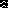 